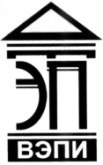 Автономная некоммерческая образовательная организациявысшего образования«Воронежский экономико-правовой институт»(АНОО ВО «ВЭПИ»)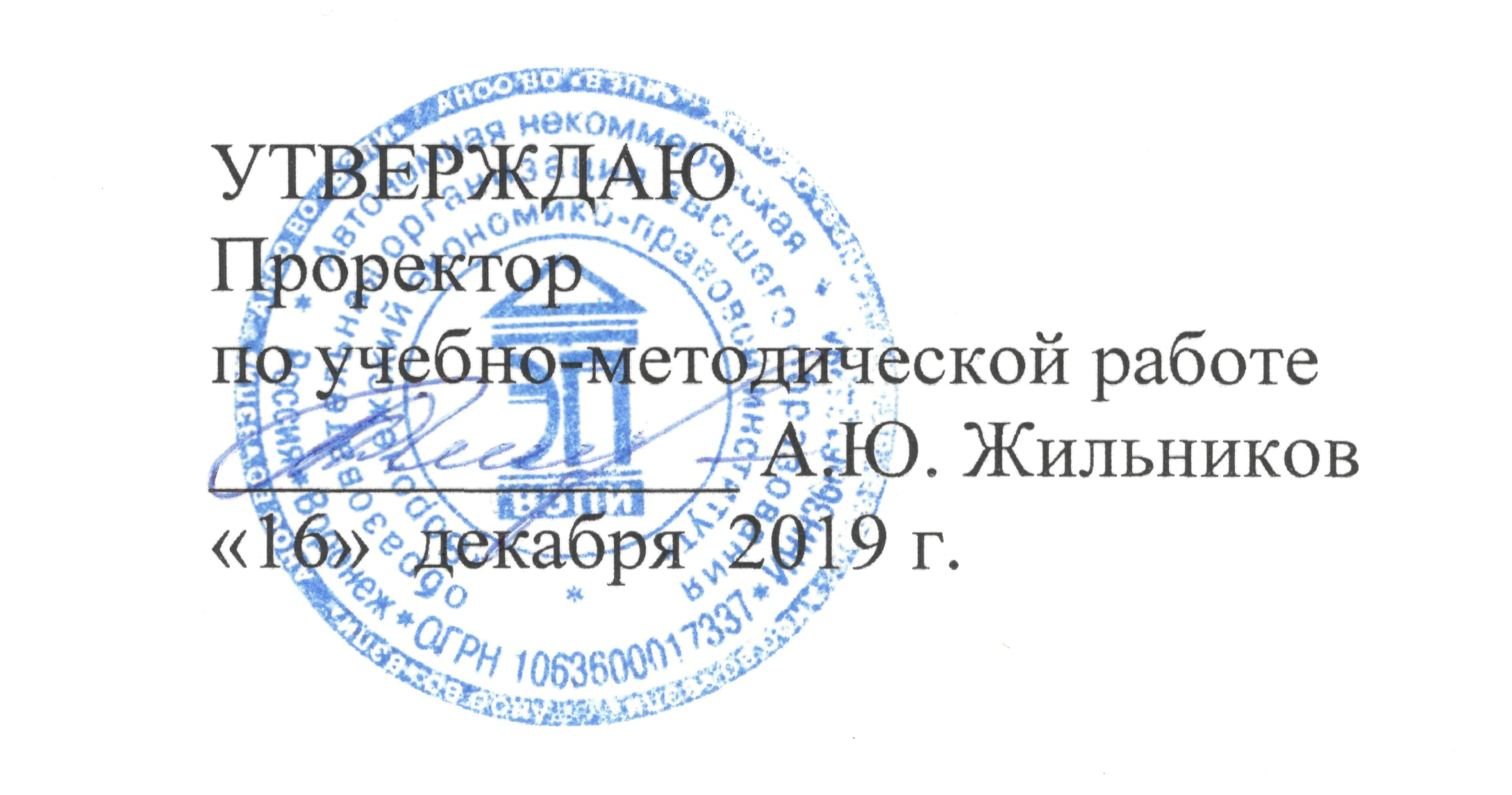 ФОНД ОЦЕНОЧНЫХ СРЕДСТВ ПО ДИСЦИПЛИНЕ (МОДУЛЮ)	     Б1.Б.26 Криминология	(наименование дисциплины (модуля))	40.03.01 Юриспруденция	(код и наименование направления подготовки)Направленность (профиль) 	Гражданско-правовая		(наименование направленности (профиля))Квалификация выпускника 	Бакалавр		(наименование квалификации)Форма обучения 	Очная, очно-заочная, заочная		(очная, очно-заочная, заочная)Рекомендован к использованию Филиалами АНОО ВО «ВЭПИ»	Воронеж 2019Фонд оценочных средств по дисциплине (модулю) рассмотрен и одобрен на заседании кафедры Уголовного права и криминологии.Протокол  от   «11»        декабря        2019 г.     № 3Фонд оценочных средств по дисциплине (модулю) согласован со следующими представителями работодателей или их объединений, направление деятельности которых соответствует области профессиональной деятельности, к которой готовятся обучающиеся: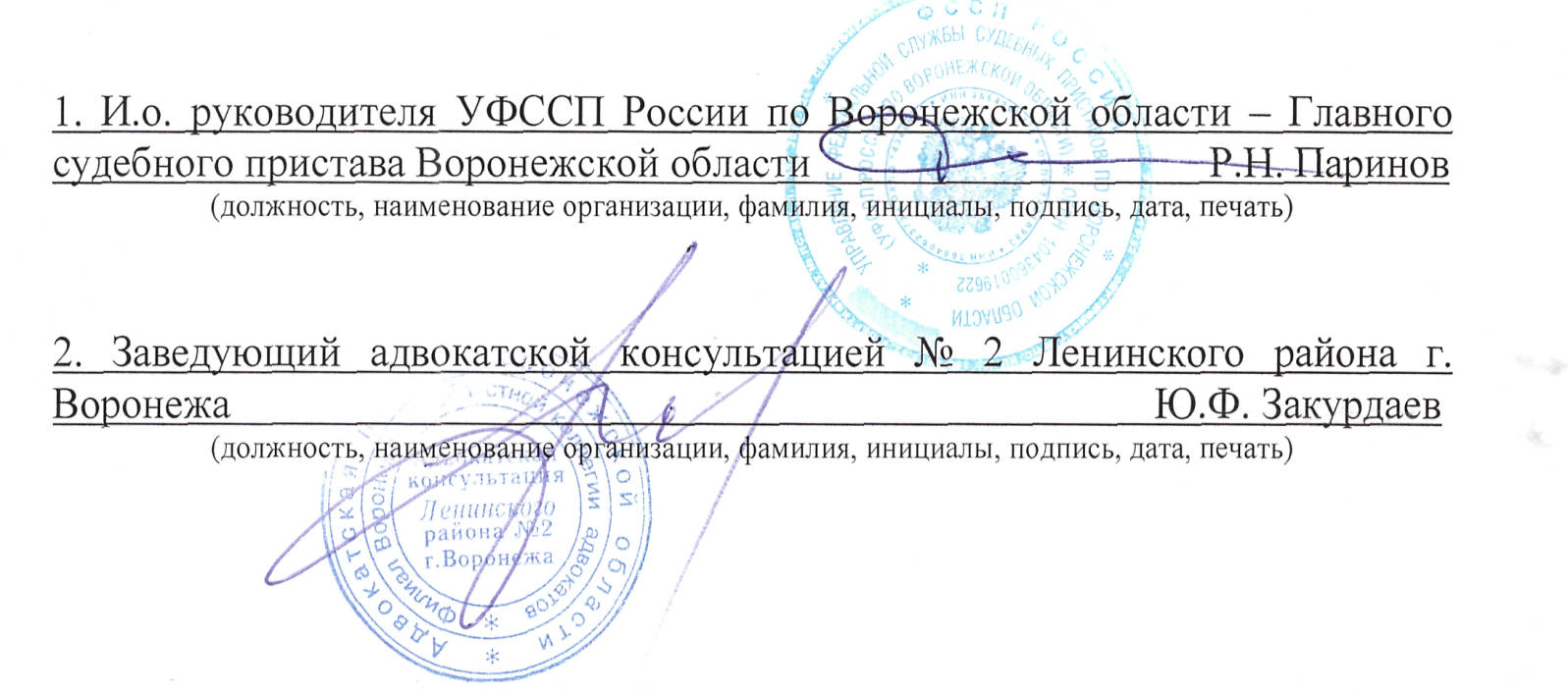 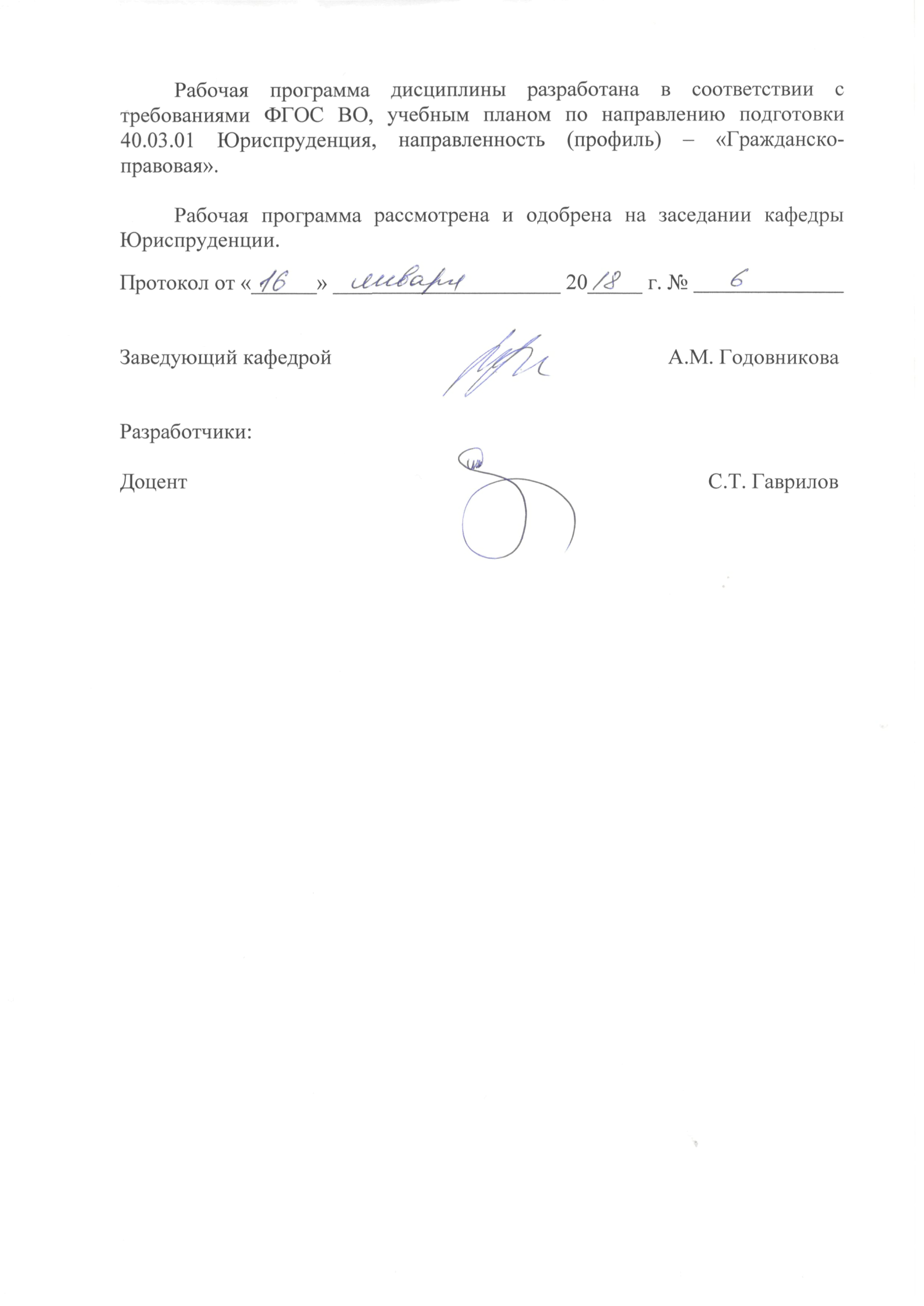 Заведующий кафедрой                                                                     С.Т. Гаврилов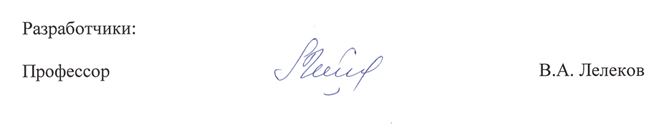 1. Перечень компетенций с указанием этапов их формирования в процессе освоения ОП ВОЦелью проведения дисциплины Б1.Б.26 «Криминология» является достижение следующих результатов обучения:В формировании данных компетенций также участвуют следующие дисциплины (модули), практики и ГИА образовательной программы 
(по семестрам (курсам) их изучения):- для очной формы обучения:- для очно-заочной формы обучения:- для заочной формы обучения:Этап дисциплины (модуля) Б1.Б.26 «Криминология»в формировании компетенций соответствует:- для очной формы обучения –6 семестру;- для очно-заочной формы обучения – 8 семестру;- для заочной формы обучения – 4 курсу.2. Показатели и критерии оценивания компетенций на различных этапах их формирования, шкалы оцениванияПоказателями оценивания компетенций являются следующие результаты обучения:Порядок оценки освоения обучающимися учебного материала определяется содержанием следующих разделов дисциплины (модуля):Критерии оценивания результатов обучения для текущего контроля успеваемости и промежуточной аттестации по дисциплине1. Критерии оценивания устного ответа.Зачтено: Знает современную нормативно- правовую базу с учетом изменений, происходящих в законодательстве; социальные задачи и ценностные ориентиры юридической профессии основные способы предупреждения правонарушений и преступлений; принципы правотворческой деятельности, работы по разработке проектов нормативных правовых актов.Умеет анализировать и применять нормы действующего законодательства в сфере  права; применять на практике полученные знания; защищать правовые принципы и идеалы гражданского общества и правового государства; выявлять обстоятельства, способствующие совершению преступлений; планировать и осуществлять деятельность по предупреждению и профилактике  правонарушений; правильно толковать нормы права и проводить экспертизу проектов нормативных правовых актов на их коррупциогенность.Владеет навыками повышения своей квалификации и мастерства работы в сфере применения норм законодательства на практике; навыками осуществления правового воспитания; навыками  предупреждения и выявления и устранения причин правонарушений; приемами и методами юридической экспертизы нормативных правовых актов.Не зачтено: - не выполнены требования, соответствующие оценке «зачтено».2. Критерии оценивания тестового заданияЗачтено: Знает современную нормативно- правовую базу с учетом изменений, происходящих в законодательстве; социальные задачи и ценностные ориентиры юридической профессии основные способы предупреждения правонарушений и преступлений; принципы правотворческой деятельности, работы по разработке проектов нормативных правовых актов.Умеет анализировать и применять нормы действующего законодательства в сфере  права; применять на практике полученные знания; защищать правовые принципы и идеалы гражданского общества и правового государства; выявлять обстоятельства, способствующие совершению преступлений; планировать и осуществлять деятельность по предупреждению и профилактике  правонарушений; правильно толковать нормы права и проводить экспертизу проектов нормативных правовых актов на их коррупциогенность.Владеет навыками повышения своей квалификации и мастерства работы в сфере применения норм законодательства на практике; навыками осуществления правового воспитания; навыками  предупреждения и выявления и устранения причин правонарушений; приемами и методами юридической экспертизы нормативных правовых актов.Не зачтено: - не выполнены требования, соответствующие оценке «зачтено».3. Критерии оценивания решения задачЗачтено: Знает современную нормативно- правовую базу с учетом изменений, происходящих в законодательстве; социальные задачи и ценностные ориентиры юридической профессии основные способы предупреждения правонарушений и преступлений; принципы правотворческой деятельности, работы по разработке проектов нормативных правовых актов.Умеет анализировать и применять нормы действующего законодательства в сфере  права; применять на практике полученные знания; защищать правовые принципы и идеалы гражданского общества и правового государства; выявлять обстоятельства, способствующие совершению преступлений; планировать и осуществлять деятельность по предупреждению и профилактике  правонарушений; правильно толковать нормы права и проводить экспертизу проектов нормативных правовых актов на их коррупциогенность.Владеет навыками повышения своей квалификации и мастерства работы в сфере применения норм законодательства на практике; навыками осуществления правового воспитания; навыками  предупреждения и выявления и устранения причин правонарушений; приемами и методами юридической экспертизы нормативных правовых актов.Не зачтено: - не выполнены требования, соответствующие оценке «зачтено».3. Критерии оценивания рефератаЗачтено: Знает современную нормативно- правовую базу с учетом изменений, происходящих в законодательстве; социальные задачи и ценностные ориентиры юридической профессии основные способы предупреждения правонарушений и преступлений; принципы правотворческой деятельности, работы по разработке проектов нормативных правовых актов.Умеет анализировать и применять нормы действующего законодательства в сфере  права; применять на практике полученные знания; защищать правовые принципы и идеалы гражданского общества и правового государства; выявлять обстоятельства, способствующие совершению преступлений; планировать и осуществлять деятельность по предупреждению и профилактике  правонарушений; правильно толковать нормы права и проводить экспертизу проектов нормативных правовых актов на их коррупциогенность.Владеет навыками повышения своей квалификации и мастерства работы в сфере применения норм законодательства на практике; навыками осуществления правового воспитания; навыками  предупреждения и выявления и устранения причин правонарушений; приемами и методами юридической экспертизы нормативных правовых актов.Не зачтено: - не выполнены требования, соответствующие оценке «зачтено».4. Критерии оценивания ответа на экзамене.«Отлично»Знает современную нормативно- правовую базу с учетом изменений, происходящих в законодательстве; социальные задачи и ценностные ориентиры юридической профессии  основные способы предупреждения правонарушений и преступлений; принципы правотворческой деятельности, работы по разработке проектов нормативных правовых актов.Умеет анализировать и применять нормы действующего законодательства в сфере  права; применять на практике полученные знания; защищать правовые принципы и идеалы гражданского общества и правового государства; выявлять обстоятельства, способствующие совершению преступлений; планировать и осуществлять деятельность по предупреждению и профилактике  правонарушений; правильно толковать нормы права и проводить экспертизу проектов нормативных правовых актов на их коррупциогенность.Владеет навыками повышения своей квалификации и мастерства работы в сфере применения норм законодательства на практике; навыками осуществления правового воспитания; навыками  предупреждения и выявления и устранения причин правонарушений; приемами и методами юридической экспертизы нормативных правовых актов.«Хорошо»:- в целом знает современную нормативно- правовую базу с учетом изменений, происходящих в законодательстве; социальные задачи и ценностные ориентиры юридической профессии  основные способы предупреждения правонарушений и преступлений; принципы правотворческой деятельности, работы по разработке проектов нормативных правовых актов;- в целом умеет анализировать и применять нормы действующего законодательства в сфере  права; применять на практике полученные знания; защищать правовые принципы и идеалы гражданского общества и правового государства; выявлять обстоятельства, способствующие совершению преступлений; планировать и осуществлять деятельность по предупреждению и профилактике  правонарушений; правильно толковать нормы права и проводить экспертизу проектов нормативных правовых актов на их коррупциогенность;- в целом владеет навыками повышения своей квалификации и мастерства работы в сфере применения норм законодательства на практике; навыками осуществления правового воспитания; навыками  предупреждения и выявления и устранения причин правонарушений; приемами и методами юридической экспертизы нормативных правовых актов.«Удовлетворительно»:- не достаточно хорошо знает современную нормативно- правовую базу с учетом изменений, происходящих в законодательстве; социальные задачи и ценностные ориентиры юридической профессии  основные способы предупреждения правонарушений и преступлений; принципы правотворческой деятельности, работы по разработке проектов нормативных правовых актов;- не достаточно хорошо умеет анализировать и применять нормы действующего законодательства в сфере  права; применять на практике полученные знания; защищать правовые принципы и идеалы гражданского общества и правового государства; выявлять обстоятельства, способствующие совершению преступлений; планировать и осуществлять деятельность по предупреждению и профилактике  правонарушений; правильно толковать нормы права и проводить экспертизу проектов нормативных правовых актов на их коррупциогенность;- не достаточно хорошо владеет навыками повышения своей квалификации и мастерства работы в сфере применения норм законодательства на практике; навыками осуществления правового воспитания; навыками  предупреждения и выявления и устранения причин правонарушений; приемами и методами юридической экспертизы нормативных правовых актов.«Неудовлетворительно»: - не выполнены требования, соответствующие оценке «отлично», «хорошо», «удовлетворительно».3. Типовые контрольные задания или иные материалы, необходимые для оценки знаний, умений, навыков и (или) опыта деятельности, характеризующих этапы формирования компетенций1 ЭТАП«Текущий контроль успеваемости»Раздел 1.Тема 1. Понятие, предмет, метод и задачи криминологии Вопросы: Понятие и предмет криминологииМетоды криминологииСистема и задачи криминологии на современном этапе борьбы с преступностьюПонятие криминологии как науки. Ее связь с другими науками.Темы докладов и научных сообщений:1. Учение о преступности.2. Учение о личности преступника.3. Учение о причинах и условиях преступности. 4. Учение о жертве преступления.5. Предупреждение преступности. Последствия преступности.Тема 2. История российской криминологии Вопросы: Основные этапы развития криминологии.Криминологические взгляды социалистов-утопистов.Антропологическое направление в криминологии. Социологическое направление в криминологии.Проблемы применения на практике результатов криминологических исследований.Темы докладов и научных сообщений:1. Основные направления развития криминологии как науки. 2. Антропологическое направление в криминологии. 3. Социологическое направление в криминологии.4. Влияние криминологических идей зарубежных ученых XVI - XIX вв. на развитие российской криминологии.5.  Роль гуманитарных исследований русских ученых в XVIII - XIX вв. в становлении криминологии как самостоятельной отрасли знаний.Тема 3. Основы проведения криминологических исследований Вопросы: Понятие криминологического исследования и его виды. Правовые основы криминологического исследования.Этапы эмпирического криминологического исследования и их содержание.Формы проведения криминологических исследований. Основные направления использования результатов криминологических исследований.Уголовно-правовая статистикаТемы докладов и научных сообщений:1. Роль средств массовой информации в реализации криминологически значимых проектов.2. Внедрение результатов исследований в деятельность органов внутренних дел. 3. Содержание авторского сопровождения внедряемых разработок.Тема 4. Преступность и ее характеристики Вопросы: Понятие и признаки преступностиОсновные показатели преступностиЛатентная преступностьХарактерные особенности преступности в России в настоящее время.Темы докладов и научных сообщений:1.Современная преступность в России.2. Преступность в дореволюционной России и в первые десятилетия XX века. 3. Преступность в период НЭПа. Преступность в 40 - 50-е гг. 4. Политические репрессии и преступность. Преступность в 1956-91 гг.Тема 5. Причины и условия преступности Вопросы: Основные концепции причин преступности.Понятие и виды детерминант преступности. Понятие причин и условий преступности в криминологии.Виды причин и условий преступности и их классификация.Объективные детерминанты преступности и возможности влияния на них. Субъективные причины преступности и их содержание.Детерминанты антикриминогенного характера, их виды и классификация.Темы докладов и научных сообщений:1. Учение о детерминизме и взаимосвязи явлений.2. Детерминация и проблемы управления преступностью.Тема 6. Личность преступника Вопросы: Понятие личности преступника. Соотношение со сходными правовыми понятиями (лицо, совершившее преступление, субъект преступления, обвиняемый, подсудимый, осужденный) Структура личности преступникаСоотношение социального и биологического в личности преступникаКлассификация личности преступника. Типы современных преступников Темы докладов и научных сообщений:1. Основные сферы неблагоприятного формирования личности.2. Семья как особая микросреда формирования личности. 3.Неблагоприятные факторы, влияющие на воспитание человека и становление личности.4. Проблема психологического дискомфорта в социально-бытовой среде.Тема 7. Основы виктимологииВопросы: Понятия и основные положения виктимологии. Понятие и виды жертв. Виктимность как свойство личности жертвы преступления. Индивидуальная, видовая и групповая виктимность. Виктимизация как процесс и результат.Организация виктимологической профилактики: общие и специальные виктимологические меры предупреждения преступлений.Темы докладов и научных сообщений:1. Взаимоотношение преступника и его жертвы.2. Виктимизация как процесс и результат.Тема 8. Механизм совершения конкретного преступления Вопросы: Понятие причин и условий совершения конкретного преступления. Психологический механизм совершения конкретного преступления. Мотивация преступного поведения и ее механизм. Виды мотивов преступного поведения и их классификация. Понятие и роль конкретной жизненной ситуации для совершения преступления. Виды криминогенных ситуаций и их классификация. Темы докладов и научных сообщений:1.Психологический механизм совершения конкретного преступления. 2.Потребности, интересы, цели, установки личности.Тема 9. Криминологическое прогнозирование и планирование Вопросы: Понятие криминологического прогнозирования. Субъекты криминологического прогнозирования. Этапы криминологического прогнозирования. Роль криминологического прогнозирования в правотворчестве и проведения криминологических экспертиз.Виды криминологического прогнозирования и основания их классификации. Криминологические прогнозы: понятие, виды и принципы разработки. Методы криминологического прогнозирования преступности и их классификация. Погнозирование индивидуального преступного поведения. Понятие планирования борьбы с преступностью.Комплексные программы борьбы с преступностью: понятие, структура и назначение. Темы докладов и научных сообщений:1. Роль криминологического прогнозирования в правотворчестве и проведения криминологических экспертиз.2.  Целевые программы предупреждения отдельных видов преступлений.Тема 10. Понятие и задачи предупреждения преступлений Вопросы: Правовое регулирование предупреждения преступлений.Предупреждение преступности как функция государственных органов. Координация деятельности государственных органов в предупреждении преступности. Основные концепции борьбы с преступностью. Уровни и виды профилактической деятельности. Объекты профилактической деятельности. Система и субъекты профилактики.Организационные, социально-экономические, правовые основы предупреждения преступлений.Темы докладов и научных сообщений:1. Основные направления изучения личности правонарушителя, в отношении которого проводятся профилактические меры.2. Предупредительное значение мер правового принуждения, основные положения методики их применения.Раздел 2.Тема 11. Криминологическая характеристика и предупреждение насильственной преступности Вопросы: Понятие и общая характеристика насильственной преступности. Криминологическая характеристика личности насильственного преступника.Причины и условия насильственной преступности. Предупреждение насильственной преступности.Темы докладов и научных сообщений:1. Особенности личности убийц, сексуальных преступников и лиц, совершающих преступления с особой жестокостью.2. Психические аномалии в преступном насилии. 3. Типология преступного насилия.Тема 12. Криминологическая характеристика и предупреждение преступлений в сфере экономики Вопросы: Криминологическая характеристика преступлений против собственности и лиц, их совершающих. Причины и условия совершения преступлений против собственности. Основные формы профилактики преступлений против собственности.Криминологическая характеристика преступлений, совершаемых в сфере экономической деятельности. Причины и условия совершения и основные направления предупреждения преступности экономической направленности. Темы докладов и научных сообщений:1. Криминологическая характеристика личности лиц, совершающих налоговые преступления.2. Особенности личности и поведения потерпевших от мошенничества и вымогательства.3. Влияние состояния налогового законодательства на налоговую преступность.Тема 13. Криминологическая характеристика и предупреждение преступлений против государственной власти Вопросы: Криминологическая характеристика преступлений против государственной власти.Особенности личности, совершающей преступления против государственной власти. Влияние должностного положения лица на характер совершаемых преступлений. Характеристика личности сотрудников правоохранительных органов, совершивших преступления при исполнении служебных обязанностей.Причины и условия совершения отдельных видов преступлений против государственной власти Политические и организационно-правовые меры предупреждения преступлений против государственной службы.Темы докладов и научных сообщений:1. Недостатки кадровой политики в отношении государственных служащих как фактор, способствующий совершению преступлений против государственной власти. 2. Связь преступлений против государственной власти с преступлениями в сфере экономики.3. Особенности личности, совершающей преступления против государственной власти.Тема 14. Криминологическая характеристика и предупреждение групповой и организованной преступности Вопросы: Понятие и общая характеристика групповой и организованной преступности.Криминологическая характеристика личности лидеров и членов преступных группировок.Причины и условия групповой и организованной преступности.Предупреждение групповой и организованной преступности.Темы докладов и научных сообщений:1. Преступные группировки в местах отбывания наказания.2. Факторы, обусловившие рост групповой и организованной преступности в России.Тема 15. Криминологическая характеристика и предупреждение рецидивной и профессиональной преступности Вопросы: Понятие рецидивной преступности и ее основные характеристики. Связь рецидивной и профессиональной преступности.Криминологическая характеристика личности рецидивистов.Основные направления предупреждения рецидивной преступности.Интенсивность рецидива преступлений и его учет в профилактической деятельности.Темы докладов и научных сообщений:1. Роль правоохранительных органов в предупреждении рецидивной преступности.2. Проблемы социальной реабилитации лиц, отбывших наказание.Тема 16. Криминологическая характеристика и предупреждение преступлений несовершеннолетних и молодежи Вопросы: Криминологическая характеристика преступности несовершеннолетних. Особенности личности несовершеннолетних преступников. Причины и условия преступности несовершеннолетних. Предупреждение преступности несовершеннолетних.  Темы докладов и научных сообщений:1. Проблемы трудоустройства и досуга в современных условиях.2.  Негативное влияние средств массовой информации и нездорового образа жизни на становление личности преступника.Тема 17. Криминологическая характеристика и предупреждение женской преступности Вопросы: Криминологическая характеристика женской преступности.Особенности личности женщин, совершивших преступления.Причины и условия женской преступности.Предупреждение женской преступности. Темы докладов и научных сообщений:1. Проблемы ресоциализации женщин, освобожденных из мест лишения свободы.2. Особенности личности женщин, совершающих преступления.Тема 18. Криминологическая характеристика и предупреждение пенитенциарной преступности Вопросы: Понятие и общая характеристика пенитенциарной преступности.Особенности личности лиц, отбывающих наказание в виде лишения свободы.Причины насилия среди осужденных. Профилактика преступного насилия среди осужденных. Темы докладов и научных сообщений:1. Причины насилия среди осужденных.2. Роль работников исправительных учреждений в предупреждении пенитенциарной преступности.Тема 19. Криминологическая характеристика и предупреждение преступлений, совершаемых по неосторожности Вопросы: Виды неосторожной преступности. Основные криминологические показатели неосторожной преступности. Дорожно-транспортные преступления как один из наиболее распространенных видов неосторожных преступлений. Криминологическая характеристика экологических преступлений.Криминологическая характеристика лиц, совершивших преступления по неосторожности. Типология и классификация лиц, совершивших неосторожные преступления. Причины и условия совершения отдельных видов преступлений, совершаемых по неосторожности. Предупреждение неосторожных преступлений.Темы докладов и научных сообщений:1. Особенности психологического механизма неосторожных преступлений. 2. Роль внешней ситуации в совершении неосторожных преступлений.Тема 20. Криминологическая характеристика маргинальных явлений, связанных с преступностью, и особенности их предупреждения Вопросы: Понятие, виды и криминологическая характеристика маргинальных явлений, связанных с преступностью. Их социальная и правовая оценка.2. Особенности личности различных групп маргиналов.3. Причины и условия  маргинальных явлений, связанных с преступностью.4. Основные направления предупреждения маргинальных социальных явлений, связанных с преступностью.Темы докладов и научных сообщений:1. Социологическая и психологическая характеристики бродяжничества, попрошайничества, суицидального поведения, сексуальных отклонений, проституции и их связь с преступностью.2. Антиобщественное поведение лиц, злоупотребляющих спиртными напитками.Тема 21. Международное сотрудничество в борьбе с преступностью Вопросы: Международные преступления и транснациональная преступность. Формы и методы предупреждения преступности за рубежом. Правовые основы взаимодействия правоохранительных органов различных стран в борьбе с преступностью. Основные формы международного сотрудничества в изучении преступности и ее предупреждении.Деятельность неправительственных организаций по предупреждению преступности и защите жертв преступлений.Темы докладов и научных сообщений:1. Задачи международной организации уголовной полиции (ИНТЕРПОЛа) и функции ее национальных бюро.2. Основные характеристики преступности в странах бывшего СССР. 3. Современная преступность в странах СНГ. 4. Новые тенденции преступности в европейских странах, входивших в СЭВ.Примерный перечень тем рефератов по дисциплине «Криминология»Понятие и предмет криминологии. Система криминологии, ее цели и задачи. Место криминологии в системе наук. Методы науки криминологии и их классификация. Социальные последствия преступности.Практизация криминологии. Криминология и управление борьбой с преступностью.Основные этапы развития криминологии. Основные направления развития криминологии как науки. Антропологическое и социологическое направления в криминологии.Понятие криминологического исследования и его виды.Правовые основы и методы криминологических исследований. Объекты криминологических исследований. Основные направления современных криминологических исследований.Этапы эмпирического криминологического исследования и их содержание. Программа криминологического исследования как исходный документ для проведения исследования. Уголовно-правовая статистика как основной источник получения информации при проведении криминологических исследований. Понятие и признаки преступности. Преступность и преступление. Современные научные представления о преступности. Виды показателей, характеризующих преступность, и их классификация. Виды преступности: понятие и основания классификации. Соотношение уголовно-правовой и криминологической классификации преступлений. Понятие и виды латентной преступности. Причины латентности преступлений. Практическая значимость и методы выявления латентной преступности.Современное состояние и тенденции преступности в России. Понятие и виды детерминант преступности. Сущность системного подхода в изучении детерминант преступности. Криминогенные и антикриминогенные детерминанты и механизм их взаимодействия.Понятие причин и условий преступности в криминологии. Основные концепции причинности преступности. Классификация причин и условий преступности.Объективные детерминанты преступности и возможности влияния на них. Субъективные причины преступности и их содержание.Понятие личности преступника. Соотношение биологического и социального в личности преступника.Криминологическая характеристика и структура личности преступника. Основные сферы неблагоприятного формирования личности. Семья как особая микросреда формирования личности. Понятие и содержание криминальной субкультуры.Классификация личности преступника: понятие и основания. Проблема типологии личности преступника. Практическое значение классификации и типологии личности преступника.Понятия и основные положения виктимологии. Предмет виктимологииТесты для контроля успеваемости по дисциплине «Криминология»1. Что такое криминология?1. Наука о способах совершения преступления.2. Учение о том, что является преступным и непреступным.3. Учение о преступности.4. Учение о человеке, совершившем преступление.2. Что такое латентная преступность?Группа наиболее опасных преступлений.Совокупность государственных преступлений.Скрытая преступность.Зарегистрированная преступность.3. Что является главным объектом виктимологических исследований?1. Индивидуальная и групповая безопасность.2. Правовой статус потерпевшего.3. Законодательство о возмещении материального вреда.4. Что понимается под причинами преступления?1.Обстоятельства, способствующие совершению преступления.2.Обстоятельства, воздействующие из вне.3. Обстоятельства, порождающие преступление.Внутрисеместровая аттестацияКонтрольные задания для оценки знаний по дисциплине  «Криминология»Задача № 1Изучите основные трактовки определения криминологии как науки, ее предмета, используя сравнительно-исторический метод исследования в советских, российских и зарубежных учебниках по криминологии. Дайте им оценку.Задача № 2Покажите на примерах применение в криминологической науке следующих принципов и категорий научного познания:–принцип историзма;–диалектические законы единства и борьбы противоположностей, взаимного перехода количественных и качественных изменений, всеобщей взаимосвязи и взаимозависимости явлений;–философские категории явлений и сущности.Задача № 3В рамках программы какого-либо криминологического исследования особое место занимает гипотеза.Проанализируйте данные гипотезы и определите, какие из них относятся к описательным, объяснительным и прогностическим:1.«Преступность на территории РФ распределяется неравномерно».2.«Особенности в интенсивности и структуре сельской преступности объясняются, по-видимому, особенностями сельского образа жизни».3.«Преступность курортных городов в "бархатный" и "мертвый" сезоны имеет статистически значимые различия».4.«Изменение преступности в РФ, вероятнее всего, будет подчиняться двум группам законов: собственным (криминологическим) законам саморазвития преступности и законам развития общества. В периоды стабилизации большее влияние на преступность будут оказывать, очевидно, ее собственные законы развития, а в периоды дестабилизации – социальные закономерности».5.«Социальные причины криминогенной напряженности не могут быть объяснены и понятны вне связи с анализом основных источников противоречий и конфликтов».6.«Причины преступности лежат, вероятно, в субъективной сфере жизни общества».7.«Можно предположить, что общепредупредительное действие уголовного закона в принципе возрастает вместе с усилением наказания».8.«Экономический спад в России порождает противоречия и конфликты, которые в большей степени способствуют насильственной, нежели имущественной, преступности».9.«В основных сферах жизнедеятельности (труд, быт, досуг) существуют источники возможно госоциально-негативного, криминогенного влияния, а также противостоящие им антикриминогенные факторы и условия».Задача № 4Назовите основные формы опроса, которые используются в криминологическом исследовании. Укажите их недостатки и преимущества.Задача 5.Водитель М., окончив работу, возвращался домой. Его машину остановил гр.Т. и попросил отвезти к вокзалу. По дороге он неоднократно просил М. ехать побыстрее, так как опаздывал на поезд, и обещал хорошо «отблагодарить». При выезде из переулка на улицу с интенсивным движением М. резко затормозил: на дороге оказалась девочка, выбежавшая из здания школы, расположенной на противоположной стороне. Из-за гололеда машину занесло влево, на полосу встречного движения, где произошло столкновение с машиной, идущей навстречу, в результате чего был причинен тяжкий вред здоровью гр. Т. и водителю встречного автомобиля. Девочка не пострадала. Работниками ГИБДД было установлено, что машина М. столкнулась со встречной машиной за знаком «Осторожно, дети!». Скорость его машины была 70 км/ч, а встречной машины – 40 км/ ч. При медицинском освидетельствовании у М. была обнаружена легкая степень опьянения. М. показал, что дорожного знака не видел из-за тумана. Виновным себя не признал, считая, что вынужден был резко затормозить, спасая девочку. Незначительное превышение скорости, по его мнению, не является причиной аварии. По материалам дела было установлено, что М. проработал в таксопарке более 15 лет, неоднократно поощрялся за высокие показатели в работе. К уголовной ответственности не привлекался. Дважды привлекался к административной ответственности за превышение скорости и двойной обгон. Три месяца назад по заявлению его жены о фактах пьянства и сквернословия в семье поведение М. рассматривалось по месту работы. По свидетельству жены, он часто пьянствовал, так как имел «лишние» деньги. Зарплату в основном отдавал в семью. Фактов появления М. в состоянии опьянения в рабочее время установлено не было. Установить причины и условия, способствовавшие совершению данного преступления.Задача 6.  Выборка из уголовных дел в объёме 10% показала, что такие мотивы убийства, как месть и ревность, составили соответственно 20 и 13 %, в то время как на основе сплошного обследования (100 % дел) месть составила 18%, а ревность 10% по отношению к общему итогу. Вычислить ошибку репрезентативности по каждому показателюЗадача 7. Г., будучи осужден за кражу и отбывая наказание в исправительной колонии, совершил хулиганство и при этом применил насилие, опасное для жизни и здоровья, по отношению к сотруднику места лишения свободы. За эти преступления Г. был осужден к лишению свободы. До своего осуждения Г. проживал с родителями в коммунальной квартире, учился плохо, дважды оставался на повторное обучение в 5-м и 6-м классах, а учиться в 7-м классе бросил, бродяжничал, рано стал курить и употреблять спиртное, а также совершать мелкие кражи чужого имущества, за что был поставлен на учет в ИДН. Родители его воспитанием не занимались, сами злоупотребляли спиртными напитками. По характеру Г. общительный, вспыльчивый, безвольный, завистливый. Определить, какие виды рецидива имеют место в данном случае, и составить криминологическую характеристику личности Г.Задача 8.	В 2004 г. зарегистрировано 2893,8 тыс. преступлений, выявлено 1222,5 тыс. лиц, совершивших преступления. Рассчитайте коэффициент зарегистрированной преступности.Задача 9.	В одном из районов города, где проживают 179 486 человек (из них: 91 373 – женщины, 17 526 – несовершеннолетних), за год было зарегистрировано 1675 преступлений, из них:а)	раскрыто 1485 преступлений;б)	на долю ранее судимых лиц приходится 212 преступлений;в)	мужчинами всех возрастов совершено 1405 преступлений;г)	взрослыми совершено 1095 преступлений.Определите удельный вес в структуре преступности преступлений, совершенных несовершеннолетними, женщинами, рецидивистами, и рассчитайте коэффициенты преступности, преступной активности среди несовершеннолетних и лиц мужского пола.Задача 10.		При анализе нижеприведенных примеров определите, все ли признаки, характеризующие личность преступника, нашли в них отражение (обобщенная оценка структуры личности; асоциальные роли и статусы; интеллектуальные, эмоциональные, волевые свойства личности, ее нравственно-психологические характеристики).Пример № 1. Симонов, 46 лет, холост, образование 8 классов, трудоспособен, но специальности не имеет, трудовой стаж отсутствует. Ранее четырежды судим – дважды за совершение кражи, за действия, дезорганизующие работу ИТУ, и за побег из мест лишения свободы. Провел 18 лет в местах лишения свободы и лишь 2 года на свободе. Ранее приговаривался к 15 годам лишения свободы, через год – к 12 годам, затем еще к 5 годам. В последнее время отбывал наказание в колонии-поселении, откуда совершил побег, и в течение 4 месяцев совершил 17 краж, ущерб от которых составил 90 тыс. 925 рублей.Пример № 2. Воскобойников, 47 лет, образование 4 класса, в прошлом недолго работал шофером, но за нарушения был лишен водительских прав. Был женат, но 20 лет назад развелся; где находятся бывшая жена и сын, не знает. Других родственников не имеет. Судим 5 раз, из них 4 раза – за кражи. Первую кражу совершил в 26 лет: вместе с приятелем продал украденную у фермера пшеницу. В последующем осужден за две кражи чужого имущества, затем за хулиганство. Освободившись из исправительного учреждения, на работу не устроился. Жил попрошайничеством, за счет случайных заработков, собирал и сдавал стеклотару. Жилья не имел, «бичевал». Заразился сифилисом. Алкоголик. Последнее преступление – кража ящика фруктового сока из автомобиля. Назначенные наказания ни разу не превышали 3 лет.2 ЭТАП «Промежуточная аттестация по итогам освоения дисциплины»Список вопросов к экзамену по дисциплине «Криминология»Предмет, цели и задачи дисциплины «Криминология».Понятие, предмет и методологические основы криминологической науки.История развития и становления криминологии за рубежом.Возникновение и развитие криминологии в России.Понятие преступности и ее признаки. Соотношение преступности и преступления.Основные признаки преступности.Социальные последствия преступности. «Цена преступности».Количественные показатели преступности.Качественные показатели преступности.Латентная преступность и методы ее оценки.Понятие личности преступника и его соотношение со смежными понятиямиСтруктура и основные черты личности преступника.Классификация и типология лиц, совершивших преступления.Преступление как результат взаимодействия личностных свойств индивида и внешней ситуации.Социально-психологический механизм совершения преступления.Роль и место мотивации в механизме антиобщественного поведения.Теория причинности в криминологии.Основные детерминанты преступности.Классификация причин и условий преступности.Виды криминологических исследований.Организация и этапы криминологических исследований.Методы криминологических исследований.Понятие криминогенной ситуации и ее видыОсновные биологические теории преступности.Социальные криминологические теории.Виктимология как подотрасль криминологии.Виды криминологической информации. Требования, предъявляемые к криминологической информации.Криминологическое программирование: понятие и виды.Программа борьбы с преступностью: структура и виды.Криминологическое планирование: понятие и виды.Современные теории предупреждения преступленийПонятие и социальная оценка предупреждения преступности.Уровни, виды и формы предупреждения преступности.Понятие методов общей профилактики преступлений и их криминологическая характеристика.Понятие и особенности специального предупреждения преступлений.Правовые основы деятельности ОВД по предупреждению преступлений.Организационные основы деятельности ОВД по предупреждению правонарушений.Индивидуальная профилактика правонарушений: понятие, цели, методы.Виктимологические аспекты предупреждения преступности.Зарубежная криминология.Современное состояние преступности в России.Современное состояние преступности в Удмуртии.Криминологическая характеристика рецидивной преступности.Классификация и типология преступника рецидивиста.Криминологическая характеристика профессиональной преступности.Классификация и типология преступника профессионала.Криминологическая характеристика терроризма.Классификация и типология преступников-террористовКлассификация и типология лиц, участвующих в незаконном обороте оружия.Криминологическая характеристика экономической преступности.Криминологическая характеристика коррупционной преступности.Криминологическая характеристика налоговой преступности.Классификация и типология экономических преступниковКриминологическая характеристика насильственной преступности.Криминологическая характеристика семейного насилия и профилактика семейных конфликтов.Классификация и типология лиц, совершающих насильственные преступленияКриминологическая характеристика преступности несовершеннолетних и молодежи.Классификация и типология несовершеннолетних преступников.Криминологическая характеристика организованной преступности.Криминологическая характеристика участников организованных групп.Криминологическая характеристика негативных социальных явлений и их связь с преступностью.Классификация и типология лиц, вовлеченных в пьянство, наркоманию, проституциюКриминологическая характеристика наркотической преступности.Классификация и типология лиц, участвующих в незаконном обороте наркотиков.Криминологическая характеристика преступности мегаполисов.Детерминанты преступности мегаполисов.Криминологическая характеристика преступности мигрантов.Детерминанты преступности мигрантов.Классификация и типология мигрантов, совершающих преступления.Криминологическая характеристика транснациональной преступностиКлассификация и типология лиц, участвующих в транснациональных преступлениях.Детерминанты транснациональной преступности4. Методические материалы, определяющие процедуры оценивания знаний, умений, навыков и (или) опыта деятельности, характеризующих этапы формирования компетенцийI этап –текущий контроль успеваемостиНа первом этапе обучающийся планирует свою самостоятельную работу, которая включает:уяснение задания на самостоятельную работу;решение задач по темам;подбор рекомендованной литературы;составление плана работы, в котором определяются основные пункты предстоящей подготовки.Составление плана дисциплинирует и повышает организованность в работе.Второй этап включает непосредственную подготовку обучающегося к занятию. Начинать надо с изучения рекомендованной литературы. Необходимо помнить, что на лекции обычно рассматривается не весь материал, а только его часть. Остальная его часть восполняется в процессе самостоятельной работы. В связи с этим работа с рекомендованной литературой обязательна. Особое внимание при этом необходимо обратить на содержание основных положений и выводов, объяснение явлений и фактов, уяснение практического приложения рассматриваемых теоретических вопросов. В процессе этой работы обучающийся должен стремиться понять и запомнить основные положения рассматриваемого материала, примеры, поясняющие его, а также разобраться в иллюстративном материале.Заканчивать подготовку следует составлением плана (конспекта) по изучаемому материалу (вопросу). Это позволяет составить концентрированное, сжатое представление по изучаемым вопросам.В процессе подготовки к занятиям рекомендуется взаимное обсуждение материала, во время которого закрепляются знания, а также приобретается практика в изложении и разъяснении полученных знаний, развивается речь.При необходимости следует обращаться за консультацией к преподавателю. Идя на консультацию, необходимо хорошо продумать вопросы, которые требуют разъяснения. Требования к подготовке рефератаРеферат - краткое изложение содержания документа или его части, научной работы, включающее основные фактические сведения и выводы, необходимые для первоначального ознакомления с источниками и определения целесообразности обращения к ним.Современные требования к реферату - точность и объективность в передаче сведений, полнота отображения основных элементов, как по содержанию, так и по форме.Цель реферата - не только сообщить о содержании реферируемой работы, но и дать представление о вновь возникших проблемах соответствующей отрасли науки.В учебном процессе реферат представляет собой краткое изложение в письменном виде или в форме публичного доклада содержания книги, учения, научного исследования и т.п. Иначе говоря, это доклад на определенную тему, освещающий её вопросы на основе обзора литературы и других источников.Подготовка и написание реферата. При написании реферата необходимо следовать следующим правилам:Раскрытие темы реферата предполагает наличие нескольких источников (как минимум 4-5 публикаций, монографий, справочных изданий, учебных пособий) в качестве источника информации.Подготовка к написанию реферата предполагает внимательное изучение каждого из источников информации и отбор информации непосредственно касающейся избранной темы. На этом этапе работы важно выделить существенную информацию, найти смысловые абзацы и ключевые слова, определить связи между ними.Содержание реферата ограничивается 2-3 параграфами (§§).Сведение отобранной информации непосредственно в текст реферата, должно быть выстроено в соответствии с определенной логикой. Реферат состоит из трех частей: введения, основной части, заключения.Во введении логичным будет обосновать выбор темы реферата, актуальность (почему выбрана данная тема, каким образом она связана с современностью?); цель (должна соответствовать теме реферата); задачи (способы достижения заданной цели), отображаются в названии параграфов работы; историография (обозначить использованные источники с краткой аннотаций – какой именно источник (монография, публикация и т.п.), основное содержание в целом (1 абз.), что конкретно содержит источник по данной теме (2-3 предложения).В основной части дается характеристика и анализ темы реферата в целом, и далее – сжатое изложение выбранной информации в соответствии с поставленными задачами. В конце каждой главы должен делаться вывод (подвывод), который начинается словами: «Таким образом…», «Итак…», «Значит…», «В заключение главы отметим…», «Все сказанное позволяет сделать вывод…», «Подводя итог…» и т.д. Вывод содержит краткое заключение по §§ главы (объем 0,5–1 лист). В содержании не обозначается.Заключение содержит те подвыводы по параграфам, которые даны в работе (1-1,5 листа). Однако прямая их переписка нежелательна; выгодно смотрится заключение, основанное на сравнении. Например, сравнение типов политических партий, систем, идеологий и др. Уместно высказать свою точку зрения на рассматриваемую проблему.Список литературы. В списке указываются только те источники, на которые есть ссылка в основной части реферата. Ссылка в основном тексте оформляется:В подстрочнике: цитата выделяется кавычками, затем следует номер ссылки. Нумерация ссылок на каждой странице начинается заново. Например, «Цитата…» [1].Библиографическое описание книги в списке использованной литературы оформляется в соответствии с ГОСТ, (фамилия, инициалы автора, название работы, город издания, издательство, год издания, общее количество страниц).При использовании материалов из сети ИНТЕРНЕТ необходимо оформить ссылку на использованный сайт.Тематика рефератов разрабатывается преподавателем дисциплины и предоставляется обучающимся заранее либо самим преподавателем, либо методистом соответствующей кафедры (через старост). С темами рефератов можно ознакомиться в пункте 12.3.Реферат выполняется на листах формата А4 в компьютерном варианте. Поля: верхнее, нижнее – 2 см, правое – 3 см, левое – 1,5 см, шрифт TimesNewRoman, размер шрифта – 14, интервал – 1,5, абзац – 1,25, выравнивание по ширине. Объем реферата 15-20листов. Нумерация страниц обязательна. Номер страницы ставится по центру вверху страницы. Титульный лист не нумеруется.Рефераты сдаются преподавателю в указанный срок. Реферат не будет зачтен в следующих случаях:1. Существенных нарушений правил оформления (отсутствует содержание или список литературы, нет сносок, номеров страниц и т.д.).2. Серьезных недостатков в содержании работы (несоответствие структуры работы ее теме, неполное раскрытие темы, использование устаревшего фактического материала).Возвращенный обучающемуся реферат должен быть исправлен в соответствии с рекомендациями преподавателя. Обучающийся, не получивший зачет по реферату, к экзамену не допускается.Требования к подготовке докладаДоклад - вид самостоятельной работы, используется в учебных заведениях, способствует формированию навыков исследовательской работы, расширяет познавательные интерес, приучает критически мыслить.При написании доклада по заданной теме составляют план, подбирают основные источники. В процессе работы с источниками систематизируют полученные сведения, делают выводы и обобщения. К докладу по крупной теме могут, привлекаться несколько обучающихся, между которыми распределяются вопросы выступления.В настоящее время доклады, по содержанию практически ничем не отличаются от рефератов, и является зачетной работой обучающегося.Отличительными признаками доклада являются: передача в устной форме информации; публичный характер выступления; стилевая однородность доклада; четкие формулировки и сотрудничество докладчика и аудитории; умение в сжатой форме изложить ключевые положения исследуемого вопроса и сделать выводы.Подготовка к выполнению тестового заданияПри подготовке к выполнению тестового задания необходимо внимательно изучить структуру теста, оценить объем времени, выделяемого на данный тест, увидеть, какого типа задания в нем содержатся. Это поможет настроиться на работу.Лучше начинать отвечать на те вопросы, в правильности решения которых нет сомнений, пока не останавливаясь на тех, которые могут вызвать долгие раздумья. Это позволит успокоиться и сосредоточиться на выполнении более трудных вопросов.Очень важно всегда внимательно читать задания до конца, не пытаясь понять условия «по первым словам» или выполнив подобные задания в предыдущих тестированиях. Такая спешка нередко приводит к досадным ошибкам в самых легких вопросах.Если вы не знаете ответа на вопрос или не уверены в правильности, следует пропустить его и отметить, чтобы потом к нему вернуться.Важно думать только о текущем задании. Как правило, задания в тестах не связаны друг с другом непосредственно, поэтому необходимо концентрироваться на данном вопросе и находить решения, подходящие именно к нему. Кроме того, выполнение этой рекомендации даст еще один психологический эффект – позволит забыть о неудаче в ответе на предыдущий вопрос, если таковая имела место.Многие задания можно быстрее решить, если не искать сразу правильный вариант ответа, а последовательно исключать те, которые явно не подходят. Метод исключения позволяет в итоге сконцентрировать внимание на одном-двух вероятных вариантах.Рассчитывать выполнение заданий нужно всегда так, чтобы осталось время на проверку и доработку (примерно 1/3-1/4 запланированного времени). Тогда вероятность описок сводится к нулю и имеется время, чтобы набрать максимум баллов на легких заданиях и сосредоточиться на решении более трудных, которые вначале пришлось пропустить.Процесс угадывания правильных ответов желательно свести к минимуму, так как это чревато тем, что обучающийся забудет о главном: умении использовать имеющиеся накопленные в учебном процессе знания, и будет надеяться на удачу. Если уверенности в правильности ответа нет, но интуитивно появляется предпочтение, то психологи рекомендуют доверять интуиции, которая считается проявлением глубинных знаний и опыта, находящихся на уровне подсознания.При подготовке к тесту не следует просто заучивать материал, необходимо понять логику изложенного материала. Этому немало способствует составление развернутого плана, таблиц, схем, внимательное изучение исторических карт. Положительным результатом тестирования можно считать 50-100% правильных ответов.II этап –рубежный контрольрубежный контроль – решение задачПри решении задач обучающиеся должны дать развернутые и  аргументированные ответы. Для этого рекомендуется внимательно прочитать задачу, хорошо уяснить  изложенные обстоятельства и анализируя их, а также текст закона, используя теоретические положения, доказать правильность приведенного решения. В ходе обсуждения задачи преподаватель может усложнять ее, вводя дополнительные условия, не сформулированные в тексте задачи, изменять конкретные обстоятельства, модифицировать правовую ситуацию, включать новых участников и т.п. Для успешного решения предложенных практических ситуаций рекомендуем ознакомиться и использовать предложенный алгоритм решения задач.	Задания по решению практических ситуаций могут выполняться как в учебное время, непосредственно на практических занятиях, так и во вне учебное время, в виде домашних заданий, с последующим  представлением на проверку преподавателю или их анализом на занятиях. Для этого у обучающихся, помимо тетрадей для записи лекций, должны быть тетради для выполнения практических заданий, которые могут быть сданы преподавателю для проверки.Для решения конкретной задачи, существенным является два момента. Первый – процесс, алгоритм установления, исходя их фактических обстоятельств дела, приведенных в задаче, признаков того или иного преступного деяния. Второй – результат, т.е. решение казуса и защита своей позиции по задаче. Алгоритм решения задач тесно связан с понятием «квалификация преступлений». Квалифицировать (от латинского qualis - качество) – значит, относить какое-либо конкретное явление по его качественным признакам, свойствам к какому-либо разряду, виду, категории. Квалификация преступлений – это «установление и юридическое закрепление точного соответствия между признаками совершенного деяния и признаками состава преступления, предусмотренного уголовно-правовой нормой». В сфере уголовного права квалификация предполагает выбор конкретной правовой нормы (пункта статьи, части статьи, статьи УК РФ), которая предусматривает уголовную ответственность за случай, предложенный в задаче. Таким образом, обучающийся, решая задачу, дает ему юридическую оценку путем указания на соответствующую уголовно-правовую норму, содержащую все признаки состава этого преступления.Алгоритм решения задач имеет психологический и логический аспекты. Психологический аспект есть мыслительный (творческий) процесс. Логический аспект суть применение правил логики. В целом алгоритм решения задач представляет собой совокупность мыслительных приемов, подчиненных законам логики. С практической стороны, вышесказанное можно представить в следующем виде: 1) Анализ фактических обстоятельств дела, предложенных в задаче;2) Выбор (отыскание) соответствующей статьи УК РФ;3) Удостоверение в правильности (подлинности) текста УК РФ, содержащего нужную норму, и установление его юридической силы. Обучающийся должен предвидеть возможность отмены, изменения или дополнения используемой им для квалификации деяния статьи УК РФ;4) Уяснение смысла и содержания уголовно-правовой нормы;5) Соотнесение фактических обстоятельств дела, приведенных в задаче, с уголовно-правовой нормой;6) Принятие решения.7) Подготовка вариантов ответов на контраргументы.Уместно заметить, что вывод (решение) по задаче должен содержать:1. Ссылку на статью (пункт, часть статьи) Особенной части УК РФ, предусматривающий данный вид преступления. 2. В случае необходимости должна быть ссылка на статью (пункт, часть статьи), устанавливающей наказуемость приготовления, покушения или соучастия в совершении определенного преступления либо иным образом дополняющая или конкретизирующая норму Особенной части УК РФ. Следует заметить, что на статью Общей части УК РФ следует ссылаться лишь в сочетании со статьей Особенной части УК РФ.3. Указание на признаки состава преступления, т.е. на то, что нарушил виновный (объект уголовно-правовой охраны), какое действие (бездействие) совершило лицо (объективная сторона преступного деяния), кто в задаче субъект преступления и какова субъективная сторона общественно опасного деяния. Практика проведения семинарских и практических занятий показывает, что вероятность правильного решения задачи увеличивается, если обучающийся использовал логические приемы.II этап –промежуточная аттестация по итогам освоения дисциплиныИзучение дисциплины (модуля) заканчивается определенными методами контроля, к которым относятся: текущая аттестация, экзамен. Требования к организации подготовки к итоговой аттестации те же, что и при занятиях в течение семестра, но соблюдаться они должны более строго.К экзамену допускаются обучающиеся, успешно выполнившие все виды отчетности, предусмотренные по дисциплине учебным планом. В ходе экзамена проверяется степень усвоения материала, умение творчески и последовательно, четко и кратко отвечать на поставленные вопросы, делать конкретные выводы и формулировать обоснованные предложения. Итоговая оценка охватывает проверку достижения всех заявленных целей изучения дисциплины и проводится для контроля уровня понимания обучающимися связей между различными ее элементами. В ходе итогового контроля акцент делается на проверку способностей обучающихся к творческому мышлению и использованию понятийного аппарата дисциплины в решении профессиональных задач по соответствующей специальности.Результаты прохождения промежуточной аттестации для дисциплин, по которым в соответствии с учебным планом предусмотрена форма контроля «экзамен», оцениваются отметками «отлично» / «хорошо» / «удовлетворительно»/ «неудовлетворительно».5. Материалы для компьютерного тестирования обучающихся в рамках проведения контроля наличия у обучающихся сформированных результатов обучения по дисциплинеОбщие критерии оцениванияВариант 1Номер вопроса и проверка сформированной компетенцииКлюч ответовЗадание № 1Криминология рассматривается как1. наука и учебная дисциплина; 2. отрасль права и наука; 3. отрасль права и учебная дисциплина; 4. наука, отрасль права и учебная дисциплина. Задание № 2Криминология является наукой:1. социологической; 2. социолого-правовой; 3. правовой; 4. биосоциологической. Задание № 3В предмет криминологии входит изучение1. преступности и ее феноменологии; 2. антисоциального поведения людей; 3. правонарушений и различных деликтов; 4. основания и принципов уголовной ответственности. Задание № 4Задачами криминологии являются1. изучение личности преступников;2. определение ответственности за совершенные преступления; 3. охрана общественного порядка и окружающей среды от преступных посягательств; 4. обеспечение мира и безопасности человечества. Задание № 5В методику криминологии входят1. анкетирование, наблюдение, экспертные опросы, изучение документов; 2. опросы, анкетирование, изучение документов, очные ставки; 3. изучение уголовных дел, очные ставки, экспертные опросы, допросы; 4. наблюдение, допросы, интервьюирование, опознания. Задание № 6Криминологический прогноз – это1. вероятностное суждение о будущем развитии преступности и её видов; 2. констатация происшедших изменений в преступности; 3. состояние преступности в данный момент; 4. констатация изменений преступности, имевших место в прошлом. Задание № 7 Общее предупреждение преступности несовершеннолетних осуществляется1. в рамках государственной, семейной и молодежной политики, но не ограничивается этим; 2. как таковое не осуществляется; 3. только в рамках молодежной политики; 4. только в рамках семейной политики. Задание № 8На нравственное формирование индивида оказывают влияние1. воспитательные позиции родителей; 2. социальные позиции и положение; 3. биологические особенности; 4. материальные затруднения. Задание № 9Классификация преступников – это1. распределение преступников на виды на основе определенных признаков; 2. описание криминального типа преступника; 3. деление преступников на осужденных впервые и повторно осужденных; 4. деление преступников на женщин и мужчин. Задание № 10Жертва преступления – это1. физическое или юридическое лицо, которое может быть истцом и ответчиком в суде, арбитражном суде или третейском суде; 2. работники органов власти и управления при исполнении своих обязанностей, которым действиями других лиц причинен ущерб; 3. физическое или юридическое лицо, которому прямо или опосредованно преступлением причинен физический, материальный или моральный вред; 4. государство, общество, нации, предприятия, учреждения, а также лица, потенциально склонные совершать преступления. Задание № 11Криминогенная установка личности – это1. склонность лица совершать преступления с различным уровнем выраженности и разной направленности; 2. целеустремленность лица при выборе того или иного варианта поведения; 3. мотивационная характеристика личности и цели, ради которых лицо становится на преступный путь; 4. антиобщественная установка, которая характеризует свойства личности. Задание № 12Латентная – это преступность1. включающая преступления, которые только замышляются или планируются;2. скрытая, не нашедшая отражение в уголовной статистике и не ставшая объектом правоохранительной деятельности; 3. которая ранее преследовалась в уголовном порядке, а теперь ответственность за неё не предусматривается; 4. нашедшая отражение в уголовной статистике, официальная. Задание № 13В теории предупреждения преступности различают1. общее и специальное предупреждение преступности; 2. специальное предупреждение преступности и наказание лиц, совершивших преступления; 3. виктимологию и общее предупреждение преступности; 4. наказание лиц, совершивших преступления, и виктимологию.Задание № 14Мотивами преступлений против личности чаще всего являются1. месть, корысть; 2. зависть, чувство ложного товарищества; 3. сострадание, карьеризм; 4. ревность, трусость. Задание № 15Специально-криминологическими мерами профилактики преступлений против личности являются1. Устранение конфликтов и конфликтных ситуаций в семейно-бытовой сфере; 2. изолирование лиц, потенциально склонных совершать преступления против личности; 3. воздействие на нравственно-психологические качества лиц, потенциально склонных совершать преступления; 4. усиление воспитательной работы на основе гуманистических идей и общечеловеческих ценностей. Задание № 16Наиболее эффективными мерами профилактики преступлений в сфере незаконного оборота оружия являются1. совершенствование законодательства в сфере незаконного оборота оружия; 2. обеспечение надлежащего хранения, учета и контроля за оружием; 3. легализация приобретения, хранения и ношения оружия; 4. предотвращение незаконного изготовления оружия. Задание № 17Действенными мерами предупреждения хулиганства и вандализма могут стать прежде всего1. проведение совместных рейдов в публичных местах силами правоохранительных органов и общественных формирований; привитие чувства нетерпимости у населения к актам хулиганства и вандализма; 2. установление административной преюдиции в конструировании хулиганства по аналогии с укрсфср 1960 г.; улучшение социальной защиты и технической оснащенности милиции общественной безопасности; 3. расширение судами практики применения принудительных мер воспитательного воздействия к несовершеннолетним преступникам; запрет на реализацию несовершеннолетним алкоголя и сигарет.Задание № 18 Несовершеннолетние преступники чаще всего совершают1. Умышленное причинение тяжкого вреда здоровью (ст.111 УК РФ); грабеж (ст.162 УК РФ); незаконная рубка лесных насаждений (ст.260 УК РФ); 2. Террористический акт (ст.205 УК РФ); неправомерный доступ к компьютерной информации (ст.272 УК РФ); самоуправство (ст.330 УК РФ); 3. Заведомо ложное сообщение об акте терроризма (ст.207 УК РФ); вандализм (ст.214 УК РФ); приведение в негодность транспортных средств или путей сообщения (ст.267 УК РФ); 4. Похищение человека (ст.126 УК РФ); применение насилия в отношении представителя власти (ст.318 УК РФ); нападение на лиц или учреждения, которые пользуются международной защитой (ст.360 УК РФ). Задание № 19Причинами и условиями преступности несовершеннолетних являются1. проникновение в подростковую среду негативных ценностных ориентиров; снижение возрастного порога уголовной ответственности; вовлечение в преступную деятельность взрослыми несовершеннолетних; использование их труда в производстве и предпринимательской деятельности; 2. рост безнадзорности и бесконтрольности несовершеннолетних; проникновение в подростковую среду негативных ценностных ориентиров; снижение возрастного порога уголовной ответственности; кризисное состояние системы школьного образования и воспитания; 3. рост безнадзорности и бесконтрольности несовершеннолетних; проникновение в подростковую среду негативных ценностных ориентиров; вовлечение в преступную деятельность взрослыми несовершеннолетних; кризисное состояние системы школьного образования и воспитания; 4. снижение возрастного порога уголовной ответственности; вовлечение в преступную деятельность взрослыми несовершеннолетних; кризисное состояние системы школьного образования и воспитания; использование труда несовершеннолетних в производстве и предпринимательской деятельности.Задание № 20Понятие личности преступника относительно понятия субъекта преступления1. более широкое; 2. отличное, но при этом равное по объёму; 3. более узкое; 4. идентичное, означает одно и то же.Вариант 2Номер вопроса и проверка сформированной компетенцииКлюч ответовЗадание № 1Основные идеи классической школы уголовного права и криминологии заключаются в следующем1. преступность преходяща, в борьбе с ней наиболее эффективны карательные меры государства; 2. преступность носит социальный характер, главное в её предупреждении – это воспитание; 3. преступность исторически изменчива и закономерна, в борьбе с ней следует проявлять гуманизм и милосердие к преступникам; 4. преступность неизбежна и закономерна, борьба с ней ни к чему не приведет. Задание № 2Теория социальной дезорганизации объясняет причины преступности тем, что1. в обществе отсутствует солидарность, нарушается баланс во всех сферах жизнедеятельности; 2. отдельные категории людей биологически предрасположены к совершению преступлений; 3. в обществе существуют эксплуатация человека человеком, противоположные антагонистические классы; 4. отдельные категории людей провоцируют совершение преступлений в криминологические исследования в России проводятся в следующих. Задание № 3Преступность – явление, которое характеризуется как1. исторически изменчивое, аморальное, уголовно-правовое; 2. объективно закономерное, уголовно-правовое, политическое; 3. социально-негативное, исторически изменчивое, массовое;4. классовое, массовое, социально-негативное. Задание № 4Общественная опасность преступности выражается 1. в нарушении моральных норм, уголовного запрета и изоляции преступников; 2. в нарушении права собственности, общественного порядка и необходимости совершенствования мер социального контроля за поведением граждан; 3. в причинении вреда гражданам, обществу и государству, в нарушении общественного порядка и угрозе национальной безопасности; 4. в необходимости изоляции преступников, в нарушении. Задание № 5Основными показателями преступности являются 1. структура, география, коэффициенты преступности; 2. динамика, коэффициенты, цена преступности; 3. уровень, структура, динамика преступности; 4. тенденции, уровень, география преступности. Задание № 6Измерительными характеристиками преступности являются1. коэффициенты преступности, удельный вес преступности; 2. изменение преступности во времени и пространстве; 3. прогнозирование преступности, противодействие преступности; 4. пресечение преступности, тенденции преступности. Задание № 7 География преступности – это показатель преступности, который1. отражает количество тяжких и особо тяжких преступлений, совершаемых в отдельных регионах; 2. характеризует количественно-качественные изменения преступности за тот или иной период времени; 3. характеризует пространственно-территориальные границы преступности в масштабах страны, региона, города, района и т.д.; 4. включает всё достигшее возраста уголовной ответственности население, проживающее в отельных регионах. Задание № 8Динамика преступности – это показатель преступности, который 1. отражает интенсивность и эффективность противодействия преступности правоохранительных органов; 2. характеризует изменение состояния преступности в определенных пространственно-территориальных границах; 3. характеризует изменение уровня и структуры преступности в определенных временных интервалах; 4. указывает на рост преступности за тот или иной промежуток времени. Задание № 9Основное различие причин и условий преступности состоит в том, что1. причины и условия одинаково воздействуют на преступность, различий между ними нет; 2. причины порождают преступность, а условия способствуют, облегчают и ускоряют действие причины; 3. условия предшествуют событию преступления, а причины следуют за ним; 4. причины предшествуют событию преступления, а условия следуют за ним.  Задание № 10К социальным детерминантам преступности относятся1. неразвитая экономика, отсталая промышленность, низкий уровень заработной платы работников, безработица, люмпенизация, пьянство и наркомания; 2. распад страны, нестабильность правящего режима, сепаратизм, открытость границ, межнациональные и межрасовые конфликты, неконтролируемые миграционные процессы; 3. грубое нарушение в обществе принципа справедливости, межнациональные и межрелигиозные конфликты, пьянство и наркомания, конфликты в быту; 4. идеологический вакуум, духовно-нравственная деградация, правовой нигилизм, упущения в работе законодательных органов, коррупция, недостатки в деятельности правоохранительных органов. Задание № 11Личность преступника – это1. лицо, совершившее преступление, вменяемое и достигшее возраста уголовной ответственности; 2. лицо, подлежащее уголовной ответственности, являющееся дееспособным и совершеннолетним; 3. лицо, совершившее преступление под влиянием биологически исходных и социально приобретенных качеств, носящих криминогенный оттенок; 4. лицо, обладающее биологически исходными качествами, которые носят криминогенный оттенок. Задание № 12К криминологической характеристике лица, совершившего преступление, относятся следующие1. волевые качества лица, образование, физические и биологические особенности; 2. образование лица, поведение на следствии и в суде, волевые качества лица; 3. физические и биологические особенности, волевые качества лица, поведение на следствии и в суде; 4. поведение на следствии и в суде, физические и биологические особенности, образование лица. Задание № 13Примерная «галерея» наиболее распространенных типов преступников выглядит следующим образом1. карманники, угонщики и хакеры, шпионы, торговцы оружием и наркодельцы, дезертиры, преступники-гастролеры, лжепредприниматели, пираты; 2. воры и вымогатели-рэкетиры, убийцы-киллеры и преступники-насильники, террористы и наркодельцы, коррупционеры, преступники-гастролеры; 3. наперсточники, карманники, махинаторы в сфере гражданских сделок, хакеры, строители финансовых пирамид и прихватизаторы, вандалы и наёмники; 4. террористы, похитители людей и торговцы оружием, хулиганы, члены НВФ, банд и преступных сообществ, диверсанты, фальшивомонетчики, браконьеры.  Задание № 14Виктимология занимается изучением1. жертвы преступления, виктимности, виктимизации; 2. типичных ситуаций совершения преступления; 3. поведения преступника; 4. криминалистической характеристики преступлений. Задание № 15Кто может стать потерпевшим от преступления1. степень вероятности стать жертвой преступника у всех одинаковая; 2. им может стать каждый, однако степень вероятности стать жертвой преступника у всех разная; 3. только представители определённых социальных слоёв могут стать жертвой преступника. Задание № 16Механизм преступного поведения – представляет собой1. способ взаимодействия окружающей среды и орудий преступления, результатом которого является преступление; 2. способ взаимодействия личности и окружающей среды, результатом которого является преступление; 3. способ взаимодействия личности и жертвы. Задание № 17Криминогенная установка личности – это1. склонность лица совершать преступления с различным уровнем выраженности и разной направленности; 2. целеустремленность лица при выборе того или иного варианта поведения; 3. мотивационная характеристика личности и цели, ради которых лицо становится на преступный путь; 4. антиобщественная установка, которая характеризует свойства личности. Задание № 18 Основными общесоциальными мерами профилактики преступлений террористической направленности являются1. стабилизация и подъем экономики, сокращение безработицы; 2. оздоровление нравственности, возрождение культуры и идеологии; 3. налаживание международных отношений, тесное сотрудничества в рамках СНГ; 4. устранение межнациональных и межконфессиональных конфликтов. Задание № 19Факторами хулиганства и вандализма являются1. алкоголизация и наркотизация молодежи, распространение огнестрельного оружия, нарастание конфликтности в обществе; 2. отчуждение молодежи от государственных дел и интересов, прекращение деятельности ВЛКСМ, распространение огнестрельного оружия;3. утрата большинством молодежи чувства нравственности и патриотизма, алкоголизация и наркотизация молодежи, выезд на учебу и отдых за рубеж; 4. выезд на учебу и отдых за рубеж, отчуждение молодежи от государственных дел и интересов, наличие очагов сепаратизма в Российской Федерации. Задание № 20Преступлениям против жизни и здоровья характерна1. насильственная мотивация;2. корыстно-насильственная мотивация; 3. семейно-бытовая мотивация; 4. корыстная мотивация. Вариант 3Номер вопроса и проверка сформированной компетенцииКлюч ответовЗадание № 1Криминология как самостоятельная наука сложилась в1. XIX веке; 2. XVII веке; 3. XX веке; 4. VIII веке. Задание № 2Чезаре Беккариа считал, что1. источниками преступлений являются материальное неравенство, социальные различия; 2. преступления совершают прирожденные преступники; 3. преступления совершают ситуативные преступники; 4. источниками преступлений являются психические отклонения. Задание № 3Зарубежными исследователями преступности, научные работы которых создали основу для развития криминологии, являются1. И.Бентам, Ч.Беккариа, Ч.Ломброзо, Р.Гарофало, Ф. Лист, Э.Дюркгейм, Г.Тард; 2. Ш.Монтескье, И.Кант, Ч.Ломброзо, Э.Ферри, Б.Паскаль, Ф.Лист, М.Ансель; 3. И.Бентам, Ч.Ломброзо, Ч.Дарвин, Р.Гарофало, Г.Ом, Э.Дюркгейм, Р.Кларк; 4. Ч.Беккариа, А.Кетле, Р.Гарофало, Ч. Дарвин, Э.Дюркгейм, Б.Паскаль, Г.Тард.Задание № 4К представителям биологической школы криминологии принадлежат1. Ж.Пинатель, Г.фонГентиг; 2. Ж.-Ж.Руссо, И.Бентам; 3. Э.Кречмер, З.Фрейд; 4. Э.Ферри, Й.Шнайдер. Задание № 5Структура преступности раскрывает1. особенности личности преступника; 2. характер преступного поведения; 3. из каких видов преступлений она состоит; 4. взаимосвязи между разными видами преступлений. Задание № 6Цена преступности включает1. совокупный физический, материальный и моральный вред, причиненный всеми преступлениями на определенной территории за определенное время; 2. расходы лиц, готовящихся совершить умышленные преступления; 3. опосредованный вред, причиняемый преступлениями жертвам преступлений; 4. расходы государства на развитие культуры и образования, религиозно-духовное и нравственно-патриотическое воспитание молодёжи. Задание № 7 На нравственное формирование индивида оказывают влияние1. воспитательные позиции родителей; 2. социальные позиции и положение; 3. биологические особенности; 4. материальные затруднения. Задание № 8Понятие факторов преступности ближе всего к понятию1. детерминанты преступности; 2. тенденции преступности;3. условия преступности; 4. причины преступности. Задание № 9Общественная опасность личности1. свидетельствует о неизбежности совершения данным лицом преступления, определяется с учетом поведения лица при совершении преступления, проявляется в факте совершения лицом преступления; 2. учитывается при определении наказания за совершенное преступление свидетельствует о неизбежности совершения данным лицом преступления, проявляется в факте совершения лицом преступления; 3. определяется с учетом поведения лица при совершении преступления, учитывается при определении наказания за совершенное преступление, проявляется в факте совершения лицом преступления; 4. свидетельствует о неизбежности совершения данным лицом преступления, определяется с учетом поведения лица при совершении преступления, учитывается.  Задание № 10Про какой тип преступника можно сказать, что «крадет, если что плохо лежит»1. последовательно-криминогенный тип; 2. ситуативно-криминогенный тип; 3. случайный преступник. Задание № 11Кто может стать потерпевшим от преступления1. степень вероятности стать жертвой преступника у всех одинаковая; 2. им может стать каждый, однако степень вероятности стать жертвой преступника у всех разная; 3. только представители определённых социальных слоёв могут стать жертвой преступника. Задание № 12Механизм преступного поведения – представляет собой1. способ взаимодействия окружающей среды и орудий преступления, результатом которого является преступление; 2. способ взаимодействия личности и окружающей среды, результатом которого является преступление; 3. способ взаимодействия личности и жертвы. Задание № 13Механизм индивидуального преступного поведения включает в себя1. осознание лицом испытываемой потребности, мотивы преступления, принятие решения о совершении преступления; 2. знание уголовного закона, осознание лицом испытываемой потребности, мотивы преступления; 3. принятие решения о совершении преступления, знание уголовного закона, осознание лицом испытываемой потребности; 4. мотивы преступления, принятие решения о совершении преступления, знание уголовного закона.  Задание № 14В литературе выделяют следующие виды латентных преступлений1. естественно-латентные преступления; искусственно-латентные преступления; субъектно-латентные преступления; 2. преступления против личности; субъектно-латентные преступления; преступления в сфере экономики; 3. искусственно-латентные преступления; преступления, о которых не сообщают жертвы; преступления террористической направленности; 4. государственные преступления; преступления, совершаемые изощренно преступниками и скрываемые ими; естественно-латентные преступления. Задание № 15Искусственно-латентные преступления обусловлены следующими причинами1. издержки и недостатки, связанные с учетом и регистрацией преступлений; различного рода манипуляции при квалификации совершенных преступлений; отсутствие принципиальности и высоких морально-нравственных качеств работников правоохранительных органов; 2. различного рода манипуляции при квалификации совершенных преступлений; преступник действует изощренно и скрывает преступления от учета; издержки и недостатки, связанные с учетом и регистрацией преступлений; 3. отсутствие принципиальности и высоких морально-нравственных качеств работников правоохранительных органов; непрофессионализм и коррумпированность лиц, ответственных за учет и регистрацию преступлений; преступник действует изощренно и скрывает преступления от учета; 4. жертвы не заявляют о совершенных преступлениях из-за боязни огласки порочащих сведений или нежелания распространения иных сведений личного характера; непрофессионализм и коррумпированность лиц, ответственных за учет и регистрацию преступлений; жертвы не догадываются. Задание № 16Борьба с преступностью включает следующие основные направления1. Официальная криминализация всех общественно-опасных деяний; предупредительно-профилактическая деятельность; уголовное преследование лиц, совершивших преступления; деятельность уголовно-исполнительной системы; предупреждение рецидива; 2. официальная криминализация всех общественно-опасных деяний; предупредительно-профилактическая деятельность; предупреждение виктимизации потенциальных жертв преступлений; прогнозирование преступности (криминологический прогноз); 3. криминологическая экспертиза законов; деятельность уголовно-исполнительной системы; предупреждение рецидива; официальная криминализация всех общественно-опасных деяний, раскрытие и расследование преступлений; 4. уголовное преследование лиц, совершивших преступления; деятельность уголовно-исполнительной системы; предупреждение рецидива; планирование борьбы с преступностью; нормативно-правовое регулирование борьбы с преступностью. Задание № 17Основной причиной разгула наркобизнеса и совершения связанных с ним преступлений является1. либерализация уголовной политики государства; 2. «мода» в молодежной среде на употребление наркотиков и непонимание истинной опасности их употребления для здоровья; 3. возможность получения относительно быстрых и высоких доходов; 4. нежелание работать отпрысков богатых родителей, их пресыщенность «прелестями цивилизации» и потребность в острых ощущениях. Задание № 18 В групповой преступности несовершеннолетних преобладают группы1. состоящие только из несовершеннолетних; 2. с большинством взрослых и отдельными несовершеннолетними; 3. с равным количеством тех и других; 4. с большинством несовершеннолетних и отдельными взрослыми. Задание № 19Специфика мотивации несовершеннолетних преступников выражена1. стремлением к самоутверждению в группе, ложным пониманием товарищества и псевдоромантизмом; 2. корыстолюбием, стремлением вести праздный образ жизни; 3. проявлением крайнего эгоизма и индивидуализма; 4. карьеризмом, желанием прославиться и достичь больших результатов в кратчайшие сроки. Задание № 20Деятельность по предупреждению преступлений включают в себя: 1. деятельность тюрем по исполнению наказаний; 2. профилактику преступлений; 3. уголовное правосудие. Вариант 4Номер вопроса и проверка сформированной компетенцииКлюч ответовЗадание № 1Представители антрополого-биологизаторского направления классифицируют преступников на следующие виды1. душевнобольные преступники; 2. прирожденные преступники, преступники по воспитанию, случайные преступники, обученные преступники; 3. прирожденные преступники, преступники по страсти, случайные преступники; 4. прирожденные жертвы, прирожденные преступники, политические преступники, душевнобольные преступники; 5. преступники-рецидивисты, преступники по страсти, профессиональные преступники, случайные преступники.Задание № 2К теориям и концепциям социологической школы криминологии относятся1. теория множественности факторов, теория дифференциальной связи; 2. концепция клинической криминологии, школа новой социальной защиты; 3. теория конституционального строения, генно-хромосомная теория; 4. эндокринная теория, социалистическая концепция. Задание № 3Измерительными характеристиками преступности являются1. коэффициенты преступности, удельный вес преступности; 2. изменение преступности во времени и пространстве; 3. прогнозирование преступности, противодействие преступности; 4. пресечение преступности, тенденции преступности. Задание № 4Структурными показателями преступности являются1. удельный вес рецидивной преступности и преступности несовершеннолетних; 2. количество совершенных преступлений и потерпевших от преступлений; 3. размер причиненного ущерба от преступлений и география преступности; 4. удельный вес преступности ограниченно вменяемых лиц и лиц, совершивших преступления в состоянии опьянения. Задание № 5Классификация причин и условий преступности проводится в криминологии1. по содержанию, по времени действия, по скорости воздействия; 2. по времени действия, по длительности действия, по уровню функционирования; 3. по уровню функционирования, по содержанию, по механизму действия; 4. по механизму действия, по скорости воздействия, по масштабности. Задание № 6Структурными признаками личности преступника являются1. уровень интеллектуального развития виновного, поведение лица до совершения преступления, профессия и род занятий виновного лица; 2. роль виновного в совершении преступления, поведение лица до совершения преступления, профессия и род занятий виновного лица; 3. уровень интеллектуального развития виновного, роль виновного в совершении преступления, профессия и род занятий виновного лица; 4. поведение лица до совершения преступления, уровень интеллектуального развития виновного, роль виновного в совершении преступления. Задание № 7 Критериями криминологической классификации преступников могут быть1. отношение виновного к совершенному преступлению, семейное положение, характер совершенного преступления; 2. характер совершенного преступления, отношение виновного к совершенному преступлению, допреступное поведение виновного; 3. семейное положение, характер совершенного преступления, допреступное поведение виновного; 4. допреступное поведение виновного, семейное положение, отношение виновного к совершенному преступлению. Задание № 8Виктимное поведение жертвы преступления может выразиться в следующих его действиях1. в провокации (противоправное или аморальное поведение) и неосторожности (излишняя доверчивость, пренебрежение простыми правилами безопасности);2. в безразличном отношении к своей безопасности, содействии преступнику в совершении им умышленного преступления; 3. в молчаливом согласии с преступными действиями, отсутствии противодействия преступнику со стороны жертвы; 4. в оказании активного сопротивления преступнику и нанесении ему уголовно-наказуемого вреда. Задание № 9Ведущая роль в формировании преступного поведения зависит1. от ситуации;2. от личности; 3. иногда от личности, иногда от ситуации; 4. вообще не зависит от личности.  Задание № 10Из перечисленных ниже пунктов причинами латентной преступности являются1. граждане не заявляют о совершении преступлений или не знают, что в отношении них совершено преступление; допускаются злоупотребления при регистрации преступления или ошибки в правовой оценке совершенных деяний; 2. происходят изменения уголовного закона или производится амнистия; граждане не знают, что в отношении них совершаются преступления, или допускаются ошибки в правовой оценке совершенных деяний; 3. происходит декриминализация деяний или производится амнистия преступников; граждане не заявляют о совершении преступлений или допускаются злоупотребления при регистрации преступления; 4. граждане не знают, что в отношении них совершаются преступления, или допускаются ошибки в правовой оценке совершенных деяний; происходят изменения уголовного закона или освобождают от наказания виновных лиц по установленным в законе основаниям. Задание № 11Планирование борьбы с преступностью – это1. составляющая в организации борьбы с преступностью, при которой дается предварительный прогноз преступности на ближайшие годы и указывается на конкретные формы и методы профилактики преступности; 2. составление планов работы правоохранительных органов, планирование деятельности участковых уполномоченных, оперуполномоченных, дознавателей, следователей, прокуроров, судей; 3. определение целей и задач борьбы с преступностью в определенных пространственно-временных интервалах, которое воплощается в управленческих документах и программах; 4. разработка форм и методов предупреждения преступности на общественном и государственном уровне руководителями правоохранительных органов, главами регионов и органов местного самоуправления. Задание № 12В качестве тождественного термину «профилактика преступности» в криминологии используется термин1. предупреждение преступности; 2. пресечение преступности; 3. противодействие преступности; 4. борьба с преступностью. Задание № 13Государственные программы борьбы с преступностью в России принимаются в форме1. Указов Президента РФ, постановлений Правительства РФ; 2. Постановлений Государственной думы РФ, приказов МВД РФ и ФСБ РФ; 3. Федеральных законов, приказов Генеральной прокуратуры РФ и МЮ РФ; 4. Федеральных конституционных законов, постановлений Совета Федерации РФ. Задание № 14Феноменологию преступности составляют1. состояние, уровень, масштабы преступности, личность преступника, количество правонарушений; 2. структура, динамика, цена преступности, виктимность, механизм совершения конкретного преступления; 3. уровень, структура, динамика, география, цена преступности и её основные тенденции; 4. структура и масштабы преступности, средства, методы и способы предупреждения преступлений. Задание № 15Как называлась работа ЧезареЛомброзо1. «Преступление и борьба с ним в связи с эволюцией общества»; 2. «Преступный человек» или «Прирожденный преступник»; 3. «Криминология». Задание № 16Состояние преступности – это1. зарегистрированная преступность на определенной территории и за определенный период времени; 2. вся совокупность ее количественно-качественных показателей; 3. оба определения верны; 4. здесь нет правильного ответа. Задание № 17Причинность в криминологии означает1. генетическую связь двух наблюдаемых событий; 2. субъективно воспринимаемую взаимозависимость явлений; 3. логическую связь наблюдаемых событий; 4. последовательность анализируемых событий и явлений; Задание № 18 Данные о личности преступника позволяют1. индивидуализировать наказание, установить причины совершения преступления, избрать необходимые меры профилактики; 2. устранить последствия преступления и возместить причиненный ущерб, установить причины преступления, избрать необходимые меры профилактики;3. установить причины совершения преступления, индивидуализировать наказание, устранить последствия преступления и возместить ущерб; 4. индивидуализировать наказание, избрать необходимые меры профилактики, устранить последствия и возместить причиненный ущерб Задание № 19Несовершеннолетние преступники чаще всего совершают1. Умышленное причинение тяжкого вреда здоровью (ст.111 УК РФ); грабеж (ст.162 УК РФ); незаконная рубка лесных насаждений (ст.260 УК РФ); 2. Террористический акт (ст.205 УК РФ); неправомерный доступ к компьютерной информации (ст.272 УК РФ); самоуправство (ст.330 УК РФ); 3. Заведомо ложное сообщение об акте терроризма (ст.207 УК РФ); вандализм (ст.214 УК РФ); приведение в негодность транспортных средств или путей сообщения (ст.267 УК РФ); 4. Похищение человека (ст.126 УК РФ); применение насилия в отношении представителя власти (ст.318 УК РФ); нападение на лиц или учреждения, которые пользуются международной защитой (ст.360 УК РФ). Задание № 20Важнейшими субъектами контроля над преступностью несовершеннолетних в современных условиях являются1. уголовно-исполнительные инспекции и воспитательные колонии; 2. институты формального контроля (школа, КДН, полиция, прокуратура, суд и т.п.); 3. родители, друзья, соседи, одноклассники, родительские комитеты, объединения граждан по охране общественного порядка и др. неформальные институты; 4. специализированные учреждения для несовершеннолетних (приёмники распределители, приюты, учебно-воспитательные учреждения закрытого типа). Код компетенцииНаименование компетенцииОК-7способностью к самоорганизации и самообразованиюОПК-4способностью сохранять и укреплять доверие общества к юридическому сообществуПК-11способностью осуществлять предупреждение правонарушений, выявлять и устранять причины и условия, способствующие их совершениюПК-14готовностью принимать участие в проведении юридической экспертизы проектов нормативных правовых актов, в том числе в целях выявления в них положений, способствующих созданию условий для проявления коррупцииНаименование дисциплин (модулей), практик, ГИАЭтапы формирования компетенций по семестрам изученияЭтапы формирования компетенций по семестрам изученияЭтапы формирования компетенций по семестрам изученияЭтапы формирования компетенций по семестрам изученияЭтапы формирования компетенций по семестрам изученияЭтапы формирования компетенций по семестрам изученияЭтапы формирования компетенций по семестрам изученияЭтапы формирования компетенций по семестрам изученияЭтапы формирования компетенций по семестрам изученияНаименование дисциплин (модулей), практик, ГИА1 сем.2 сем.3 сем.4 сем.5 сем.6 сем.7 сем.8 сем.Теория государства и праваОК-7; ОПК-4ОК-7; ОПК-4История государства и права РоссииОК-7; ОПК-4История государства и права зарубежных странОК-7; ОПК-4ОК-7; ОПК-4Конституционное правоОК-7Административное правоОК-7; ПК-14Гражданское правоОК-7ОК-7ОК-7ОК-7Гражданский процессОК-7Арбитражный процессОК-7Уголовное правоОК-7ОК-7Уголовный процессОК-7Экологическое правоОК-7Земельное правоОК-7Финансовое правоОК-7Налоговое правоОК-7Предпринимательское правоОК-7Международное частное правоОК-7Право социального обеспеченияОК-7КриминологияОК-7Семейное правоОК-7Прокурорский надзорПК-14Проблемы теории государства и праваОПК-4Правовые основы информационной безопасностиПК-11Учебная практика (практика по получению первичных профессиональных умений и навыков)ОК-7; ОПК-4Производственная практика (практика по получению профессиональных умений и опыта профессиональной деятельности)ОК-7; ПК-11; ПК-14Производственная практика (преддипломная практика)ОК-7; ПК-11; ПК-14Права человекаОК-7Подготовка к сдаче и сдача государственного экзамена ОК-7; ОПК-4Защита выпускной квалификационной работы, включая подготовку к процедуре защиты и процедуру защитыОК-7; ОПК-4; ПК-11; ПК-14Наименование дисциплин (модулей), практик, ГИАЭтапы формирования компетенций по семестрам изученияЭтапы формирования компетенций по семестрам изученияЭтапы формирования компетенций по семестрам изученияЭтапы формирования компетенций по семестрам изученияЭтапы формирования компетенций по семестрам изученияЭтапы формирования компетенций по семестрам изученияЭтапы формирования компетенций по семестрам изученияЭтапы формирования компетенций по семестрам изученияЭтапы формирования компетенций по семестрам изученияЭтапы формирования компетенций по семестрам изученияНаименование дисциплин (модулей), практик, ГИА1 сем.2 сем.3 сем.4 сем.5 сем.6 сем.7 сем.8 сем.9 сем.А сем.Теория государства и праваОК-7; ОПК-4ОК-7; ОПК-4История государства и права РоссииОК-7; ОПК-4История государства и права зарубежных странОК-7; ОПК-4ОК-7; ОПК-4Конституционное правоОК-7Административное правоОК-7; ПК-14Гражданское правоОК-7ОК-7ОК-7ОК-7Гражданский процессОК-7Арбитражный процессОК-7Уголовное правоОК-7ОК-7Уголовный процессОК-7Экологическое правоОК-7Земельное правоОК-7Финансовое правоОК-7Налоговое правоОК-7Предпринимательское правоОК-7Международное частное правоОК-7Право социального обеспеченияОК-7Семейное правоОК-7Прокурорский надзорПК-14Проблемы теории государства и праваОПК-4Правовые основы информационной безопасностиПК-11Учебная практика (практика по получению первичных профессиональных умений и навыков)ОК-7; ОПК-4Производственная практика (практика по получению профессиональных умений и опыта профессиональной деятельности)ОК-7; ПК-11; ПК-14Производственная практика (преддипломная практика)ОК-7; ПК-11; ПК-14Права человекаОК-7Подготовка к сдаче и сдача государственного экзамена ОК-7; ОПК-4Защита выпускной квалификационной работы, включая подготовку к процедуре защиты и процедуру защитыОК-7; ОПК-4; ПК-11; ПК-14Наименование дисциплин (модулей), практик, ГИАЭтапы формирования компетенций по курсам изученияЭтапы формирования компетенций по курсам изученияЭтапы формирования компетенций по курсам изученияЭтапы формирования компетенций по курсам изученияЭтапы формирования компетенций по курсам изученияНаименование дисциплин (модулей), практик, ГИА1 курс2 курс3 курс4 курс5 курсТеория государства и права ОК-7; ОПК-4История государства и права РоссииОК-7; ОПК-4История государства и права зарубежных странОК-7; ОПК-4Конституционное правоОК-7Административное правоОК-7; ПК-14Гражданское правоОК-7ОК-7Гражданский процессОК-7Арбитражный процессОК-7Уголовное правоОК-7Уголовный процессОК-7Экологическое правоОК-7Земельное правоОК-7Финансовое правоОК-7Налоговое правоОК-7Предпринимательское правоОК-7Международное частное правоОК-7Право социального обеспеченияОК-7Семейное правоОК-7Прокурорский надзорПК-14Проблемы теории государства и праваОПК-4Правовые основы информационной безопасностиПК-11Учебная практика (практика по получению первичных профессиональных умений и навыков)ОК-7; ОПК-4Производственная практика (практика по получению профессиональных умений и опыта профессиональной деятельности)ОК-7; ПК-11; ПК-14Производственная практика (преддипломная практика)ОК-7; ПК-11; ПК-14Права человекаОК-7Подготовка к сдаче и сдача государственного экзамена ОК-7; ОПК-4Защита выпускной квалификационной работы, включая подготовку к процедуре защиты и процедуру защитыОК-7; ОПК-4; ПК-11; ПК-14Код компетенцииПланируемые результаты обучения (показатели)ОК-7Знать: современную нормативно- правовую базу с учетом изменений, происходящих в законодательстве.Уметь: анализировать и применять нормы действующего законодательства в сфере  права; применять на практике полученные знания.Владеть: навыками повышения своей квалификации и мастерства работы в сфере применения норм законодательства на практикеОПК-4Знать: социальные задачи и ценностные ориентиры юридической профессии Уметь: защищать правовые принципы и идеалы гражданского общества и правового государстваВладеть: навыками осуществления правового воспитанияПК-11Знать: основные способы предупреждения правонарушений и преступлений.  Уметь: выявлять обстоятельства, способствующие совершению преступлений; планировать и осуществлять деятельность по предупреждению и профилактике  правонарушений;Владеть: навыками  предупреждения и выявления и устранения причин правонарушенийПК-14Знать: принципы правотворческой деятельности, работы по разработке проектов нормативных правовых актовУметь: правильно толковать нормы права и проводить экспертизу проектов нормативных правовых актов наих коррупциогенность.Владеть: приемами и методами юридической экспертизы нормативных правовых актов.№ 
п/пНаименование раздела дисциплины (модуля)Компетенции (части компетенций)Критерии оцениванияОценочные средства текущего контроля успеваемостиШкала оценивания1Раздел 1. Общая часть2Тема 1. Понятие, предмет, метод и задачи криминологииОПК-4;ОК-7;ПК-11Знать: современную нормативно- правовую базу с учетом изменений, происходящих в законодательстве.Знать: социальные задачи и ценностные ориентиры юридической профессии Знать: основные способы предупреждения правонарушений и преступлений.  Устный опрос, решение задач, реферат, доклад, тестированиезачтено- не зачтено3Тема 2. История российской криминологииОПК-4;ОК-7;ПК-11Знать: современную нормативно- правовую базу с учетом изменений, происходящих в законодательстве.Знать: социальные задачи и ценностные ориентиры юридической профессии  Знать: основные способы предупреждения правонарушений и преступлений.  Устный опрос, решение задач,  реферат, докладзачтено- не зачтено4Тема 3. Основы проведения криминологических исследованийОПК-4;ОК-7;ПК-11Уметь: анализировать и применять нормы действующего законодательства в сфере  права; применять на практике полученные знания.Уметь: защищать правовые принципы и идеалы гражданского общества и правового государстваВладеть: навыками  предупреждения и выявления и устранения причин правонарушенийУстный опрос, решение задач,  реферат, докладзачтено- не зачтено5Тема 4. Преступность и ее характеристикиОПК-4;ОК-7;ПК-11;ПК-14Уметь: анализировать и применять нормы действующего законодательства в сфере  права; применять на практике полученные знания.Владеть: навыками  предупреждения и выявления и устранения причин правонарушенийЗнать: принципы правотворческой деятельности, работы по разработке проектов нормативных правовых актовУстный опрос, решение задач, реферат, докладзачтено- не зачтено6Тема 5. Причины и условия преступностиОПК-4;ОК-7;ПК-11Владеть: навыками повышения своей квалификации и мастерства работы в сфере применения норм законодательства на практикеУметь: защищать правовые принципы и идеалы гражданского общества и правового государстваУметь: выявлять обстоятельства, способствующие совершению преступлений; планировать и осуществлять деятельность по предупреждению и профилактике  правонарушений;Устный опрос, решение задач, реферат, доклад, тестированиезачтено- не зачтено7Тема 6. Личность преступникаОПК-4;ОК-7;ПК-11Владеть: навыками повышения своей квалификации и мастерства работы в сфере применения норм законодательства на практикеВладеть: навыками осуществления правового воспитанияУметь: выявлять обстоятельства, способствующие совершению преступлений; планировать и осуществлять деятельность по предупреждению и профилактике  правонарушений;Устный опрос, решение задач, реферат, докладзачтено- не зачтено8Тема 7. Основы виктимологииОПК-4;ОК-7;ПК-11Владеть: навыками повышения своей квалификации и мастерства работы в сфере применения норм законодательства на практикеЗнать: социальные задачи и ценностные ориентиры юридической профессии Знать: основные способы предупреждения правонарушений и преступлений.  Устный опрос, решение задач, реферат, доклад, тестированиезачтено- не зачтено9Тема 8. Механизм совершения конкретного преступленияОПК-4;ОК-7;ПК-11Уметь: анализировать и применять нормы действующего законодательства в сфере  права; применять на практике полученные знания.Уметь: защищать правовые принципы и идеалы гражданского общества и правового государстваВладеть: навыками  предупреждения и выявления и устранения причин правонарушенийУстный опрос, решение задач, реферат, докладзачтено- не зачтено10Тема 9. Криминологическое прогнозирование и планированиеОПК-4;ОК-7;ПК-11Владеть: навыками повышения своей квалификации и мастерства работы в сфере применения норм законодательства на практикеУметь: защищать правовые принципы и идеалы гражданского общества и правового государстваУметь: выявлять обстоятельства, способствующие совершению преступлений; планировать и осуществлять деятельность по предупреждению и профилактике  правонарушений;Устный опрос, решение задач, реферат,  докладзачтено- не зачтено11Тема 10. Понятие и задачи предупреждения преступленийОПК-4;ОК-7;ПК-11Уметь: анализировать и применять нормы действующего законодательства в сфере  права; применять на практике полученные знания.Владеть: навыками осуществления правового воспитанияВладеть: навыками  предупреждения и выявления и устранения причин правонарушенийУстный опрос, решение задач,  реферат, докладзачтено- не зачтено12Раздел 2. Особенная часть13Тема 11. Криминологическая характеристика и предупреждение насильственной преступностиОПК-4;ОК-7;ПК-11;ПК-14;Знать: современную нормативно- правовую базу с учетом изменений, происходящих в законодательстве.Уметь: защищать правовые принципы и идеалы гражданского общества и правового государстваУметь: выявлять обстоятельства, способствующие совершению преступлений; планировать и осуществлять деятельность по предупреждению и профилактике  правонарушений;Владеть: навыками  предупреждения и выявления и устранения причин правонарушенийЗнать: принципы правотворческой деятельности, работы по разработке проектов нормативных правовых актовУметь: правильно толковать нормы права и проводить экспертизу проектов нормативных правовых актов наих коррупциогенность.Устный опрос, решение задач, реферат, докладзачтено- не зачтено14Тема 12. Криминологическая характеристика и предупреждение преступлений в сфере экономикиОПК-4;ОК-7;ПК-11;ПК-14;Уметь: анализировать и применять нормы действующего законодательства в сфере  права; применять на практике полученные знания.Владеть: навыками осуществления правового воспитанияЗнать: основные способы предупреждения правонарушений и преступлений.  Владеть: приемами и методами юридической экспертизы нормативных правовых актов.Устный опрос,  решение задач, реферат, докладзачтено- не зачтено15Тема 13. Криминологическая характеристика и предупреждение преступлений против государственной властиОПК-4;ОК-7;ПК-11;ПК-14;Владеть: навыками повышения своей квалификации и мастерства работы в сфере применения норм законодательства на практикеУметь: защищать правовые принципы и идеалы гражданского общества и правового государстваУметь: выявлять обстоятельства, способствующие совершению преступлений; планировать и осуществлять деятельность по предупреждению и профилактике  правонарушений;Уметь: правильно толковать нормы права и проводить экспертизу проектов нормативных правовых актов наих коррупциогенность.Устный опрос,  решение задач, реферат, докладзачтено- не зачтено16Тема 14. Криминологическая характеристика и предупреждение групповой и организованной преступностиОПК-4;ОК-7;ПК-11;ПК-14;Уметь: анализировать и применять нормы действующего законодательства в сфере  права; применять на практике полученные знания.Владеть: навыками осуществления правового воспитанияЗнать: основные способы предупреждения правонарушений и преступлений.  Владеть: приемами и методами юридической экспертизы нормативных правовых актов.Устный опрос, решение задач, рефератзачтено- не зачтено17Тема 15. Криминологическая характеристика и предупреждение рецидивной и профессиональной преступностиОПК-4;ОК-7;ПК-11;ПК-14;Уметь: анализировать и применять нормы действующего законодательства в сфере  права; применять на практике полученные знания.Владеть: навыками осуществления правового воспитанияЗнать: основные способы предупреждения правонарушений и преступлений.  Владеть: приемами и методами юридической экспертизы нормативных правовых актов.Устный опрос, решение задач, реферат, докладзачтено- не зачтено18Тема 16. Криминологическая характеристика и предупреждение преступлений несовершеннолетних и молодежиОПК-4;ОК-7;ПК-11;ПК-14;Уметь: анализировать и применять нормы действующего законодательства в сфере  права; применять на практике полученные знания.Владеть: навыками осуществления правового воспитанияЗнать: основные способы предупреждения правонарушений и преступлений.  Владеть: приемами и методами юридической экспертизы нормативных правовых актов.Устный опрос, решение задач, реферат, докладзачтено- не зачтено19Тема 17. Криминологическая характеристика и предупреждение женской преступностиОПК-4;ОК-7;ПК-11;ПК-14;Уметь: анализировать и применять нормы действующего законодательства в сфере  права; применять на практике полученные знания.Владеть: навыками осуществления правового воспитанияЗнать: основные способы предупреждения правонарушений и преступлений.  Владеть: приемами и методами юридической экспертизы нормативных правовых актов.Устный опрос, решение задач, реферат, докладзачтено- не зачтено20Тема 18. Криминологическая характеристика и предупреждение пенитенциарной преступностиОПК-4;ОК-7;ПК-11;ПК-14;Уметь: анализировать и применять нормы действующего законодательства в сфере  права; применять на практике полученные знания.Владеть: навыками осуществления правового воспитанияЗнать: основные способы предупреждения правонарушений и преступлений.  Владеть: приемами и методами юридической экспертизы нормативных правовых актов.Устный опрос, решение задач, реферат, докладзачтено- не зачтено21Тема 19. Криминологическая характеристика и предупреждение преступлений, совершаемых по неосторожностиОПК-4;ОК-7;ПК-11;ПК-14;Уметь: анализировать и применять нормы действующего законодательства в сфере  права; применять на практике полученные знания.Уметь: защищать правовые принципы и идеалы гражданского общества и правового государстваЗнать: основные способы предупреждения правонарушений и преступлений.  Владеть: приемами и методами юридической экспертизы нормативных правовых актов.Устный опрос, решение задач, реферат, докладзачтено- не зачтено22Тема 20. Криминологическая характеристика маргинальных явлений, связанных с преступностью, и особенности их предупрежденияОПК-4;ОК-7;ПК-11;ПК-14;Знать: современную нормативно- правовую базу с учетом изменений, происходящих в законодательстве.Владеть: навыками осуществления правового воспитанияУметь: выявлять обстоятельства, способствующие совершению преступлений; планировать и осуществлять деятельность по предупреждению и профилактике  правонарушений;Уметь: правильно толковать нормы права и проводить экспертизу проектов нормативных правовых актов наих коррупциогенность.Устный опрос, решение задач, реферат, докладзачтено- не зачтено23Тема 21. Международное сотрудничество в борьбе с преступностьюОПК-4;ОК-7;ПК-11;ПК-14;Знать: современную нормативно- правовую базу с учетом изменений, происходящих в законодательстве.Уметь: защищать правовые принципы и идеалы гражданского общества и правового государстваВладеть: навыками  предупреждения и выявления и устранения причин правонарушенийЗнать: принципы правотворческой деятельности, работы по разработке проектов нормативных правовых актовУстный опрос, решение задач, реферат, докладзачтено- не зачтеноИТОГОИТОГОИТОГОФорма контроляОценочные средства промежуточной аттестацииШкала оцениванияИТОГОИТОГОИТОГОЭкзаменВопросы к экзаменуотлично»; «хорошо»; «удовлетворительно»; «неудовлетворительно».№ п/пПроцент правильных ответовОценка186 % – 100 %5 («отлично»)270 % – 85 %4 («хорошо)351 % – 69 %3 (удовлетворительно)450 % и менее2 (неудовлетворительно)№вопросаКод компетенции№вопросаКод компетенции№вопросаКод компетенции№вопросаКод компетенции1ОК-76ОК-711ПК-1116ПК-112ОК-77ПК-1112ПК-1417ПК-113ОК-78ОПК-413ПК-1118ПК-114ОК-79ОК-714ПК-1119ПК-115ОК-710ОК-715ПК-1120ПК-11№вопросаверныйответ№вопросаверныйответ№вопросаверныйответ№вопросаверныйответ116111116222711221713181131183419114119351103153201№вопросаКод компетенции№вопросаКод компетенции№вопросаКод компетенции№вопросаКод компетенции1ОК-76ПК-1111ОК-716ПК-112ПК-117ПК-1412оК-717ПК-113ОК-78ПК-1113ОК-718ПК-114ОПК-49ПК-1114ПК-1119ПК-115ПК-1110ПК-1115ПК-1120ПК-11№вопросаверныйответ№вопросаверныйответ№вопросаверныйответ№вопросаверныйответ126111316121731211713383132181439214119153103152201№вопросаКод компетенции№вопросаКод компетенции№вопросаКод компетенции№вопросаКод компетенции1ОК-76ПК-1111ПК-1116ПК-112ОК-77ОПК-412ПК-1117ПК-113ОК-78ПК-1113ПК-1118ПК-114ОК-79ПК-1114ПК-1419ПК-115ОК-710ОК-715ПК-1420ПК-11№вопросаверныйответ№вопросаверныйответ№вопросаверныйответ№вопросаверныйответ116111216121711211733181131181439314119153, 4102151202№вопросаКод компетенции№вопросаКод компетенции№вопросаКод компетенции№вопросаКод компетенции1ОК-76ПК-1111ПК-1116ПК-112ОК-77ПК-1112ПК-1117ОК-73ПК-118ПК-1113ОПК-418ПК-114ПК-119ПК-1114ОК-719ПК-115ПК-1110ПК-1415ОК-720ПК-11№вопросаверныйответ№вопросаверныйответ№вопросаверныйответ№вопросаверныйответ136111316221731211713181131181419314319353101152203